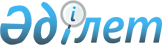 Об утверждении Инструкции по координации деятельности медицинских организаций, оказывающих высокоспециализированную медицинскую помощьПриказ и.о. Министра здравоохранения Республики Казахстан от 12 декабря 2013 года № 728. Зарегистрирован в Министерстве юстиции Республики Казахстан 23 января 2014 года № 9081. Утратил силу приказом Министра здравоохранения Республики Казахстан от 07 февраля 2017 года № 12.
      Сноска. Утратил силу приказом Министра здравоохранения РК от 07.02.2017 № 12 (вводится в действие по истечении десяти календарных дней после дня его первого официального опубликования).
      В соответствии со статьей 42 и подпунктом 5) пункта 1 статьи 7 Кодекса Республики Казахстан от 18 сентября 2009 года "О здоровье народа и системе здравоохранения" в целях дальнейшего повышения доступности и качества медицинской помощи населению за счет внедрения технологий высокоспециализированной медицинской помощи, ПРИКАЗЫВАЮ:
      1. Утвердить Инструкцию по координации деятельности медицинских организаций, оказывающих высокоспециализированную медицинскую помощь.
      2. Департаменту организации медицинской помощи Министерства здравоохранения Республики Казахстан (Тулегалиева А. Г.):
      1) направить в установленном законодательством порядке на государственную регистрацию настоящий приказ в Министерство юстиции Республики Казахстан;
      2) разместить настоящий приказ на Интернет-ресурсе Министерства здравоохранения Республики Казахстан после его государственной регистрации;
      3) довести настоящий приказ до сведения организаций здравоохранения независимо от форм собственности и управлений здравоохранения областей, городов Астаны и Алматы.
      3. Департаменту юридической службы Министерства здравоохранения Республики Казахстан (Асаинова Д. Е.) обеспечить официальное опубликование настоящего приказа в средствах массовой информации после его государственной регистрации в Министерстве юстиции Республики Казахстан.
      4. Контроль за исполнением настоящего приказа оставляю за собой.
      5. Настоящий приказ вводится в действие по истечении десяти календарных дней после дня его первого официального опубликования.  Инструкция по координации деятельности медицинских организаций,
оказывающих высокоспециализированную медицинскую помощь
1. Общие положения
      1. Настоящая Инструкция по координации деятельности медицинских организаций, оказывающих высокоспециализированную медицинскую помощь (далее - Инструкция) разработана в соответствии с Кодексом Республики Казахстан от 18 сентября 2009 года "О здоровье народа и системе здравоохранения" и детализирует порядок координации деятельности медицинских организаций, оказывающих высокоспециализированную медицинскую помощь.
      2. Понятия и их определения, используемые в Инструкции:
      1) высокоспециализированная медицинская помощь (далее - ВСМП) - медицинская помощь, оказываемая профильными специалистами при заболеваниях, требующих использования новейших технологий диагностики, лечения и медицинской реабилитации;
      2) технология – это сочетание квалификационных навыков, оборудования, инфраструктуры, инструментов и соответствующих технических знаний, необходимых для осуществления желаемых преобразований в материалах, информации или людях;
      3) уполномоченный орган в области здравоохранения (далее - уполномоченный орган) - государственный орган, осуществляющий руководство в области охраны здоровья граждан, медицинской и фармацевтической науки, медицинского и фармацевтического образования, санитарно-эпидемиологического благополучия населения, обращения лекарственных средств, изделий медицинского назначения и медицинской техники, контроля за качеством медицинских услуг. 2. Координация деятельности медицинских организаций,
оказывающих высокоспециализированную медицинскую помощь
      3. ВСМП оказывается в амбулаторных и (или) стационарных условиях в плановом или экстренном порядке и предусматривает проведение диагностики и лечения заболеваний с применением высокотехнологичного оборудования и (или) высококвалифицированных медицинских операций, манипуляций повышенной сложности.
      4. Оценка готовности медицинской организации к оказанию ВСМП устанавливается по соответствию требованиям к квалификации кадров, оборудованию, наличию государственной регистрации либо разрешения разового ввоза лекарственных средств, изделий медицинского назначения (далее – ИМН), медицинской техники, расходных материалов для каждой заявляемой технологии Территориальным Департаментом Комитета контроля медицинской и фармацевтической деятельности уполномоченного органа (далее – ТД ККМФД).
      5. Медицинские организации, претендующие на оказание ВСМП, в добровольном порядке направляют заявку по форме согласно приложению 1 к настоящей Инструкции и информацию о наличии специалистов и оборудования согласно Требованиям к оборудованию и специалистам медицинской организации для оказания технологии ВСМП согласно приложению 2 к настоящей Инструкции в ТД ККМФД.
      6. ТД ККМФД проводит оценку соответствия медицинской организации Требованиям к медицинским организациям, оказывающим высокоспециализированную медицинскую помощь, указанных в приложении 3 к настоящей Инструкции на основании представленной документации и выдает медицинской организации заключение по форме согласно приложению 4 к настоящей Инструкции.
      7. Заявитель направляет положительное заключение о соответствии требованиям в территориальный Департамент Комитета оплаты медицинских услуг уполномоченного органа (далее – ТД КОМУ).
      8. ТД КОМУ направляет список организации соответствующих требованиям к медицинским организациям, оказывающим ВСМП в Комитет оплаты медицинских услуг уполномоченного органа (далее - КОМУ) для формирования перечня медицинских организаций, допущенных к оказанию ВСМП до проведения процедуры выбора поставщика.
      9. Формирование государственного заказа по оказанию ВСМП проводится уполномоченным органом на следующий год не позднее 10 декабря текущего года в соответствии с утвержденными Видами ВСМП по профилям на следующий год.
      10. Управления здравоохранения регионов до 15 ноября текущего года направляют заявки на оказание ВСМП в разрезе медицинских организаций, допущенных к оказанию ВСМП, в Департамент организации медицинской помощи уполномоченного органа (далее - ДОМП) по форме согласно приложению 5 к настоящей Инструкции.
      11. ДОМП совместно с КОМУ формируют окончательный государственный заказ в рамках государственного бюджета по видам ВСМП не позднее 10 декабря текущего года.
      12. Уполномоченный орган до конца текущего года организует и проводит процедуры выбора поставщика.  Заявка на допуск к оказанию ВСМП на ____________ год
Медицинская организация ________________
      Просит допустить к оказанию ВСМП:
      Примечание: Заполняется медицинской организацией Требования к медицинской организации, претендующей оказывать
ВСМП Медицинская организация ______________
      Примечание: Заполняется профильным НИИ/НЦ (при их отсутствии –
      главным внештатным специалистом МЗ РК по профилю)  Требования к медицинским организациям,
оказывающим высокоспециализированную медицинскую помощь
 1. Уникальные виды  2. Основные виды
      * дополнительные требования к медицинским организациям, оказывающих
      услуги искусственного оплодотворения в рамках ГОБМП:
      1. продолжительность работы медицинской организации в области
      искусственного оплодотворения должна быть не менее 3-х лет;
      2. количество лечебных циклов искусственного оплодотворения должно быть не менее 200 циклов в год;
      3. частота наступления беременности на перенос эмбрионов – не менее 30 %;
      4. частота рождения детей на число переносов - не менее 22 %.
      ** при наличии условий в регионах для обязательного проведения до- и
      послекохлеарной реабилитации, определенных уполномоченным органом в
      области здравоохранения. Заключение
проведенной оценки соответствия медицинской организации
требованиям к оказанию ВСМП
      1. Медицинская организация ___________________________________
       (полное юридическое наименование)
      2. Название внедряемого вида _________________________________
      Примечание: заполняется ТД ККМФД Заявка на оказание ВСМП на ____________ год
Регион ________________
      Примечание: заполняется графа медицинские организации области с
      указанием объема
					© 2012. РГП на ПХВ «Институт законодательства и правовой информации Республики Казахстан» Министерства юстиции Республики Казахстан
				
И.о. Министра здравоохранения
Республики Казахстан
Е. БайжунусовУтверждена
приказом и.о. Министра здравоохранения
Республики Казахстан
от 12 декабря 2013 года № 728Приложение 1
к Инструкции по координации деятельности
медицинских организаций, оказывающих
высокоспециализированную медицинскую помощь
№
код МКБ-9
Вид ВСМП
ОбъемПриложение 2
к Инструкции по координации деятельности
медицинских организаций, оказывающих
высокоспециализированную медицинскую помощь
Наименование вида ВСМП
Требования к специалистам 
Требования к наличию оборудования
ЗаключениеПриложение 3
к Инструкции по координации деятельности
медицинских организаций, оказывающих
высокоспециализированную медицинскую помощь
№

п/п
Код
Название видов
Предъявляемые требования к медицинским организациям
Кардиохирургия
Кардиохирургия
Кардиохирургия
Кардиохирургия
1.
37.66
Введение имплантируемой вспомогательной сердечной системы 
Высшее медицинское (базовым) образование по специальности "Лечебное дело", "Педиатрия", "Общая медицина", клиническая ординатура/резидентура, первичная специализация, сертификат по специальности "Кардиохирургия".

Аппарат искусственного кровообращения.

Высокочастотный электрохирургический аппарат.

Дефибриллятор портативный двухфазный.
Нейрохирургия
Нейрохирургия
Нейрохирургия
Нейрохирургия
2.
02.93
Имплантация или замена электрода (электродов) интракраниального нейростимулятора
Наличие сертификата или категории по специальности "нейрохирургия".

Стереотаксическая навигационная рамочная система, нейростимуляторы, электроды.
3.
03.93
Имплантация или замена электрода (электродов) спинального нейростимулятора
Наличие сертификата или категории по специальности "нейрохирургия".

Наличие нейростимуляторов и электродов
Трансплантология
Трансплантология
Трансплантология
Трансплантология
4.
33.5
Трансплантация легких 
Высшее медицинское (базовым) образование по специальности "Лечебное дело", "Педиатрия", "Общая медицина" клиническая ординатура/резидентура, первичная специализация, сертификат по специальности "Кардиохирургия".

Аппарат искусственного кровообращения.

Высокочастотный электрохирургический аппарат.

Дефибриллятор портативный двухфазный.

Аппарат реинфузии крови.

Моно и биполярные электрокоагулятор.

Микрохирургический набор инструментов

Тромбоэластограф.
5.
33.6
Комбинированная трансплантация комплекса "сердце – легкое"
Высшее медицинское (базовым) образование по специальности "Лечебное дело", "Педиатрия", "Общая медицина" клиническая ординатура/резидентура, первичная специализация, сертификат по специальности "Кардиохирургия".

Аппарат искусственного кровообращения.

Высокочастотный электрохирургический аппарат.

Дефибриллятор портативный двухфазный.

Аппарат реинфузии крови.

Моно и биполярные электрокоагулятор.

Микрохирургический набор инструментов.

Тромбоэластограф.
6.
37.51
Трансплантация сердца
Высшее медицинское (базовым) образование по специальности "Лечебное дело", "Педиатрия", "Общая медицина" клиническая ординатура/резидентура, первичная специализация, сертификат по специальности "Кардиохирургия".

Аппарат искусственного кровообращения.

Высокочастотный электрохирургический аппарат.

Дефибриллятор портативный двухфазный.

Аппарат реинфузии крови.

Моно и биполярные электрокоагулятор.

Микрохирургический набор инструментов.

Аппарат экстракорпоральной мембранной оксигенации.

Тромбоэластограф.
7.
50.52
Трансплантация печени от кадавра
Сертификат трансплантолога или свидетельство о повышений квалификации не менее 72 часов, стаж работы в хирургическом отделении печени, желчных путей и поджелудочной железы не менее 5-ти лет.

Аппарат реинфузии крови.

Моно и биполярный электрокоагулятор.

Холодильники с морозильными камерами.

Микрохирургический набор.

Операционный микроскоп.

Монофиламентные шовные материалы.

Ранорасширитель.

Наличие клинической лаборатории (КЩС).

Тромбоэластограф.

Прибор пункционной биопсии. 
8.
52.80
Трансплантация поджелудочной железы, неуточненная
Сертификат трансплантолога или свидетельство о повышении квалификации не менее 72 часов, стаж работы в хирургическом отделении печени, желчных путей и поджелудочной железы не менее 5-ти лет.

Аппарат реинфузии крови.

Моно и биполярные электрокоагулятор.

Холодильники с морозильными камерами.

Микрохирургический набор.

Микроскоп.

Монофиламентные шовные материалы.

Ранорасширитель.

Тромбоэластограф.
9.
55.62
Трансплантация почки от кадавра
Стаж работы по специальности хирургия - трансплантология не менее 3-х лет, наличие сертификата по специальности трансплантология. Наличие сертификата о прохождении курса повышения квалификации по заявляемой специальности не менее 320 часов - трансплантология.

Наличие клинической лаборатории.

Наличие лаборатории иммунологии.

Наличие клинической лаборатории оборудованной анализатором для определения вещества в крови (базового иммуносупрессора).

Наличие аппаратуры лучевых методов исследования (рентгенангиография, компьютерная томография, магнитнорезонансная томография, эхография, доплерография).

Наличие оптических приборов (бинокулярная лупа).

Наличие лаборатории патоморфологии (гистология, цитология, иммунофлюоресцентная микроскопия).

Прибор пункционной биопсии.
10.
99.791
Заготовка стволовых гемопоэтических клеток крови для аутотрансплантации
Гематологи – сертификат гематолога, прохождение специализации по гематологии, по вопросам высокодозной химиотерапии и трансплантации костного мозга не менее 5 летней давности.

Палаты должны быть оборудованы гепа – фильтрами или иными устройствами нагнетании ламинарного потока воздуха.

Палаты должны быть одноместные; в составе гематологического отделения должна быть предусмотрена ПИТ на 4 места с отдельным круглосуточным постом.

Палаты должны быть оснащены инфузоматами (минимум 2 на 1 койку), в ПИТ – минимум 2 ИВЛ, 4 монитора пациента, консоли с подведенными газами.

Процедурная должна быть оснащена ламинарным шкафом для разведения цитостатиков.

Лаборатория должна позволять выполнять цитологические, цитогенетические, иммунофенотипические, иммуногистиохимические, молекулярно–генетические, гемостазиологические, микробиологические исследования, HLA типирование (возможно на договорной основе).

Лаборатория по заготовке стволовых клеток должна быть оснащена оборудованием для забора клеток (сепаратор клеток), проточным цитофлуориметром, оборудованием для криохранилища.
11.
41.06
Трансплантация пуповинных стволовых клеток
Гематологи – сертификат гематолога, прохождение специализации по гематологии по вопросам высокодозной химиотерапии и трансплантации костного мозга не менее 5 летней давности.

Палаты должны быть оборудованы гепа – фильтрами или иными устройствами нагнетации ламинарного потока воздуха.

Палаты должны быть одноместные; в составе гематологического отделения должна быть предусмотрена ПИТ на 4 места с отдельным круглосуточным постом.

Палаты должны быть оснащены инфузоматами (минимум 2 на 1 койку), в ПИТ – минимум 2 ИВЛ, 4 монитора пациента, консоли с подведенными газами. Процедурная должна быть оснащена ламинарным шкафом для разведения цитостатиков.

Лаборатория должна позволять выполнять цитологические, цитогенетические, иммунофенотипические, иммуногистиохимические, молекулярно–генетические, гемостазиологические, микробиологические исследования HLA типирование (возможно на договорной основе).

Лаборатория по заготовке стволовых клеток должна быть оснащена оборудованием для забора клеток (сепаратор клеток), проточным цитофлуориметром, оборудованием для криохранилища.
12.
41.10
Трансплантация фетальных стволовых клеток
Специалисты с высшим медицинским, образованием, прошедшие стажировку по разделу трансплантологии и получившие сертификат по этой специальности, владеющие техникой забора клеток, культивирование, и трансплантации.

Имеющие стаж работы не менее 5 лет, и опыт работы в лечебных учреждениях, а так же специалисты с высшим гуманитарным образованием, имеющие специальность биотехнология или получившие сертификат биотехнолога, обладающие знаниями в биологии живых клеток, молекулярной биологии, генетике и иммунологии.

Бокс абактериальной воздушной среды II класса биологической безопасности.

Отсасыватель медицинский (универсальный) для отсасывания жидкостей, частиц тканей и газов из полостей организма и верхних дыхательных путей.

Бинокулярный микроскоп для использования в клеточных технологиях.

Системы проточной цитофлуориметрии для определения параметров клеток и исследования происходящих в них процессов.
13.
41.11
Трансплантация медиаторов фетальных клеток
Специалисты с высшим медицинским образованием, прошедшие стажировку по разделу трансплантологии и получившие сертификат по этой специальности, владеющие техникой забора клеток, культивирование, и трансплантации.

Имеющие стаж работы не менее 5 лет, и опыт работы в лечебных учреждениях, а так же специалисты с высшим гуманитарным образованием, имеющие специальность биотехнология или получившие сертификат биотехнолога, обладающие знаниями в биологии живых клеток, молекулярной биологии, генетике и иммунологии.

Бокс абактериальной воздушной среды II класса биологической безопасности.

Отсасыватель медицинский (универсальный) для отсасывания жидкостей, частиц тканей и газов из полостей организма и верхних дыхательных путей.

Бинокулярный микроскоп для использования в клеточных технологиях.

Системы проточной цитофлуориметрии для определения параметров клеток и исследования происходящих в них процессов.
14
00.93
Забор органа и/или ткани от кадавра для трансплантации
Стаж работы по специальности хирургия - трансплантология не менее 3-х лет. 

Наличие сертификата по специальности трансплантология. Наличие сертификата о прохождении курса повышения квалификации по заявляемой специальности не менее 320 часов - трансплантология. Наличие клинической лаборатории;

Наличие аппаратуры лучевых методов исследования (эхография).
№

п/п
Код
Название видов
Предъявляемые требования к медицинским организациям
Предъявляемые требования к медицинским организациям
Кардиохирургия
Кардиохирургия
Кардиохирургия
Кардиохирургия
Кардиохирургия
1.
35.01
Закрытая сердечная вальвулотомия, аортальный клапан
Закрытая сердечная вальвулотомия, аортальный клапан
Высшее медицинское (базовое) образование по специальности "Лечебное дело", "Педиатрия", "Общая медицина" клиническая ординатура/резидентура, первичная специализация, сертификат по специальности "Интервенционная кардиология", стаж работы не менее 3 лет, допуск к работе с источниками ионизирующего излучения.

Кардиологическая и гемодинамическая рентгенологическая система, биплановая.
2.
35.02
Закрытая сердечная вальвулотомия, митральный клапан
Закрытая сердечная вальвулотомия, митральный клапан
Высшее медицинское (базовое) образование по специальности "Лечебное дело", "Педиатрия", "Общая медицина" клиническая ординатура/резидентура, первичная специализация, сертификат по специальности "Интервенционная кардиология", стаж работы не менее 3 лет, допуск к работе с источниками ионизирующего излучения.

Кардиологическая и гемодинамическая рентгенологическая система, биплановая.
3.
35.03
Закрытая сердечная вальвулотомия, клапан легочного ствола
Закрытая сердечная вальвулотомия, клапан легочного ствола
Высшее медицинское (базовое) образование по специальности "Лечебное дело", "Педиатрия", "Общая медицина" клиническая ординатура/резидентура, первичная специализация, сертификат по специальности "Интервенционная кардиология", стаж работы не менее 3 лет, допуск к работе с источниками ионизирующего излучения.

Кардиологическая и гемодинамическая рентгенологическая система, биплановая.
4.
35.04
Закрытая сердечная вальвулотомия, трехстворчатый клапан
Закрытая сердечная вальвулотомия, трехстворчатый клапан
Высшее медицинское (базовое) образование по специальности "Лечебное дело", "Педиатрия", "Общая медицина" клиническая ординатура/резидентура, первичная специализация, сертификат по специальности "Интервенционная кардиология", стаж работы не менее 3 лет, допуск к работе с источниками ионизирующего излучения.

Кардиологическая и гемодинамическая рентгенологическая система, биплановая.
5.
35.10
Открытая вальвулопластика неуточненного сердечного клапана без замены
Открытая вальвулопластика неуточненного сердечного клапана без замены
Высшее медицинское (базовым) образование по специальности "Лечебное дело", "Педиатрия", "Общая медицина" клиническая ординатура/резидентура, первичная специализация, сертификат по специальности "Кардиохирургия".

Аппарат искусственного кровообращения.

Высокочастотный электрохирургический аппарат.

Дефибриллятор портативный двухфазный.
6.
35.11
Открытая вальвулопластика аортального клапана без замены
Открытая вальвулопластика аортального клапана без замены
Высшее медицинское (базовым) образование по специальности "Лечебное дело", "Педиатрия", "Общая медицина" клиническая ординатура/резидентура, первичная специализация, сертификат по специальности "Кардиохирургия".

Аппарат искусственного кровообращения.

Высокочастотный электрохирургический аппарат.

Дефибриллятор портативный двухфазный.
7.
35.12
Открытая вальвулопластика митрального клапана без замены
Открытая вальвулопластика митрального клапана без замены
Высшее медицинское (базовым) образование по специальности "Лечебное дело", "Педиатрия", "Общая медицина" клиническая ординатура/ резидентура, первичная специализация, сертификат по специальности "Кардиохирургия".

Аппарат искусственного кровообращения.

Высокочастотный электрохирургический аппарат.

Дефибриллятор портативный двухфазный.
8.
35.13
Открытая вальвулопластика клапана легочного ствола без замены
Открытая вальвулопластика клапана легочного ствола без замены
Высшее медицинское (базовым) образование по специальности "Лечебное дело", "Педиатрия", "Общая медицина" клиническая ординатура/резидентура, первичная специализация, сертификат по специальности "Кардиохирургия".

Аппарат искусственного кровообращения.

Высокочастотный электрохирургический аппарат.

Дефибриллятор портативный двухфазный.
9.
35.14
Открытая вальвулопластика трехстворчатого клапана без замены
Открытая вальвулопластика трехстворчатого клапана без замены
Высшее медицинское (базовым) образование по специальности "Лечебное дело", "Педиатрия", "Общая медицина" клиническая ординатура/ резидентура, первичная специализация, сертификат по специальности "Кардиохирургия".

Аппарат искусственного кровообращения.

Высокочастотный электрохирургический аппарат.

Дефибриллятор портативный двухфазный.
10.
35.21
Открытая и другая замена аортального клапана тканевым трансплантатом
Открытая и другая замена аортального клапана тканевым трансплантатом
Высшее медицинское (базовым) образование по специальности "Лечебное дело", "Педиатрия", "Общая медицина" клиническая ординатура/ резидентура, первичная специализация, сертификат по специальности "Кардиохирургия".

Аппарат искусственного кровообращения.

Высокочастотный электрохирургический аппарат.

Дефибриллятор портативный двухфазный.
11.
35.23
Открытая и другая замена митрального клапана тканевым трансплантатом
Открытая и другая замена митрального клапана тканевым трансплантатом
Высшее медицинское (базовым) образование по специальности "Лечебное дело", "Педиатрия", "Общая медицина" клиническая ординатура/резидентура, первичная специализация, сертификат по специальности "Кардиохирургия".

Аппарат искусственного кровообращения.

Высокочастотный электрохирургический аппарат.

Дефибриллятор портативный двухфазный.
12.
35.25
Открытая и другая замена клапана легочного ствола тканевым трансплантатом
Открытая и другая замена клапана легочного ствола тканевым трансплантатом
Высшее медицинское (базовым) образование по специальности "Лечебное дело", "Педиатрия", "Общая медицина" клиническая ординатура/резидентура, первичная специализация, сертификат по специальности "Кардиохирургия".

Аппарат искусственного кровообращения.

Высокочастотный электрохирургический аппарат.

Дефибриллятор портативный двухфазный.
13.
35.27
Открытая и другая замена трехстворчатого клапана тканевым трансплантатом
Открытая и другая замена трехстворчатого клапана тканевым трансплантатом
Высшее медицинское (базовым) образование по специальности "Лечебное дело", "Педиатрия", "Общая медицина" клиническая ординатура/резидентура, первичная специализация, сертификат по специальности "Кардиохирургия".

Аппарат искусственного кровообращения.

Высокочастотный электрохирургический аппарат.

Дефибриллятор портативный двухфазный.
14.
35.33
Аннулопластика
Аннулопластика
Высшее медицинское (базовым) образование по специальности "Лечебное дело", "Педиатрия", "Общая медицина" клиническая ординатура/резидентура, первичная специализация, сертификат по специальности "Кардиохирургия".

Аппарат искусственного кровообращения.

Высокочастотный электрохирургический аппарат.

Дефибриллятор портативный двухфазный.
15.
35.34
Инфундибулэктомия
Инфундибулэктомия
Высшее медицинское (базовым) образование по специальности "Лечебное дело", "Педиатрия", "Общая медицина" клиническая ординатура/резидентура, первичная специализация, сертификат по специальности "Кардиохирургия".

Аппарат искусственного кровообращения.

Высокочастотный электрохирургический аппарат.

Дефибриллятор портативный двухфазный.
16.
35.42
Создание дефекта перегородки сердца
Создание дефекта перегородки сердца
Высшее медицинское (базовым) образование по специальности "Лечебное дело", "Педиатрия", "Общая медицина" клиническая ординатура/резидентура, первичная специализация, сертификат по специальности "Кардиохирургия".

Аппарат искусственного кровообращения.

Высокочастотный электрохирургический аппарат.

Дефибриллятор портативный двухфазный.
17.
35.50
Устранение неуточненного дефекта перегородки сердца путем протезирования
Устранение неуточненного дефекта перегородки сердца путем протезирования
Высшее медицинское (базовым) образование по специальности "Лечебное дело", "Педиатрия", "Общая медицина" клиническая ординатура/резидентура, первичная специализация, сертификат по специальности "Кардиохирургия".

Аппарат искусственного кровообращения.

Высокочастотный электрохирургический аппарат.

Дефибриллятор портативный двухфазный.
18.
35.53
Устранение дефекта межжелудочковой перегородки с помощью протеза
Устранение дефекта межжелудочковой перегородки с помощью протеза
Высшее медицинское (базовым) образование по специальности "Лечебное дело", "Педиатрия", "Общая медицина" клиническая ординатура/резидентура, первичная специализация, сертификат по специальности "Кардиохирургия".

Аппарат искусственного кровообращения;

Высокочастотный электрохирургический аппарат.

Дефибриллятор портативный двухфазный.
19.
35.55
Устранение дефекта межжелудочковой перегородки путем протезирования, закрытым методом
Устранение дефекта межжелудочковой перегородки путем протезирования, закрытым методом
Высшее медицинское (базовым) образование по специальности "Лечебное дело", "Педиатрия", "Общая медицина" клиническая ординатура/резидентура, первичная специализация, сертификат по специальности "Кардиохирургия".

Аппарат искусственного кровообращения;

Высокочастотный электрохирургический аппарат.

Дефибриллятор портативный двухфазный.
20.
35.62
Устранение дефекта межжелудочковой перегородки с помощью трансплантата ткани
Устранение дефекта межжелудочковой перегородки с помощью трансплантата ткани
Высшее медицинское (базовым) образование по специальности "Лечебное дело", "Педиатрия", "Общая медицина" клиническая ординатура/резидентура, первичная специализация, сертификат по специальности "Кардиохирургия".

Аппарат искусственного кровообращения;

Высокочастотный электрохирургический аппарат.

Дефибриллятор портативный двухфазный.
21.
39.72
Эндоваскулярная (тотальная) эмболизация или окклюзия сосудов головы и шеи
Эндоваскулярная (тотальная) эмболизация или окклюзия сосудов головы и шеи
Сертификат ангиохирурга, навыки выполнения эндоваскулярных эмболизаций и окклюзий периферических сосудов;

Анестезиолог-реаниматолог с опытом анестезиологического пособия при эндоваскулярных операциях;

Специалист по дуплексному сканированию.

Дуплексный сканер.

Рентген-операционная с ангиографом, расходные материалы.

Интраоперационный мониторинг гемодинамики.

МСКТ.

Возможность развертывания операционной для открытой операции.
22.
39.75
Эндоваскулярная эмболизация или окклюзия сосудов головы или шеи с использованием непокрытых спиралей 
Эндоваскулярная эмболизация или окклюзия сосудов головы или шеи с использованием непокрытых спиралей 
Сертификат ангиохирурга, навыки выполнения эндоваскулярных эмболизаций и окклюзий периферических сосудов;

Анестезиолог-реаниматолог с опытом анестезиологического пособия при эндоваскулярных операциях;

Специалист по дуплексному сканированию.

Дуплексный сканер.

Рентген-операционная с ангиографом, расходные материал.

Интраоперационный мониторинг гемодинамики.

МСКТ.

Возможность развертывания операционной для открытой операции.
23.
39.76
Эндоваскулярная эмболизация или окклюзия сосудов головы или шеи с использованием биоактивных спиралей 
Эндоваскулярная эмболизация или окклюзия сосудов головы или шеи с использованием биоактивных спиралей 
Сертификат ангиохирурга; Навыки выполнения эндоваскулярных эмболизаций и окклюзий периферических сосудов;

Анестезиолог-реаниматолог с опытом анестезиологического пособия при эндоваскулярных операциях;

Специалист по дуплексному сканированию.

Дуплексный сканер.

Рентген-операционная с ангиографом, расходные материалы.

Интраоперационный мониторинг гемодинамики.

МСКТ.

Возможность развертывания операционной для открытой операции.
24.
38.852
Эндоваскулярное закрытие ОАП окклюдером
Эндоваскулярное закрытие ОАП окклюдером
Высшее медицинское (базовое) образование по специальности "Лечебное дело", "Педиатрия", "Общая медицина" клиническая ординатура/резидентура, первичная специализация, сертификат по специальности "Интервенционная кардиология", стаж работы не менее 3 лет, допуск к работе с источниками ионизирующего излучения.

Кардиологическая и гемодинамич. рентген. система биплановая.
25.
39.7942
Эндоваскулярная эмболизация бронхиальных артерий
Эндоваскулярная эмболизация бронхиальных артерий
Наличие сертификата или категории по специальности "ангиохирургия".

Ангиографическая рентгеновская установка.

Операционный ангиохирургический микроскоп.
26.
39.7944
Эндоваскулярная эмболизация сосудов тазовых органов, маточных артерий
Эндоваскулярная эмболизация сосудов тазовых органов, маточных артерий
Наличие сертификата или категории по специальности "ангиохирургия".

Ангиографическая рентгеновская установка.

Операционный ангиохирургический микроскоп.
27.
35.41
Увеличение существующего дефекта перегородки сердца
Увеличение существующего дефекта перегородки сердца
Сертификат ангиохирурга, навыки выполнения эндоваскулярных эмболизаций и окклюзий периферических сосудов;

Анестезиолог-реаниматолог с опытом анестезиологического пособия при эндоваскулярных операциях;

Специалист по дуплексному сканированию.

Дуплексный сканер.

Рентген-операционная с ангиографом, расходные материалы.

Интраоперационный мониторинг гемодинамики.

МСКТ.

Возможность развертывания операционной для открытой операции.
28.
35.52
Устранение дефекта межпредсердной перегородки с помощью протеза, закрытым методом
Устранение дефекта межпредсердной перегородки с помощью протеза, закрытым методом
Высшее медицинское (базовое) образование по специальности "Лечебное дело", "Педиатрия", "Общая медицина" клиническая ординатура/резидентура, первичная специализация, сертификат по специальности "Интервенционная кардиология", стаж работы не менее 3 лет, допуск к работе с источниками ионизирующего излучения.

Кардиологическая и гемодинамическая рентген. система биплановая.
29.
35.61
Устранение дефекта межпредсердной перегородки при помощи тканевого трансплантата
Устранение дефекта межпредсердной перегородки при помощи тканевого трансплантата
Высшее медицинское (базовым) образование по специальности "Лечебное дело", "Педиатрия", "Общая медицина" клиническая ординатура/резидентура, первичная специализация, сертификат по специальности "Кардиохирургия".

Аппарат искусственного кровообращения.

Высокочастотный электрохирургический аппарат.

Дефибриллятор портативный двухфазный.
30.
35.54
Устранение дефекта формирования перегородки атриовентрикулярного канала путем протезирования
Устранение дефекта формирования перегородки атриовентрикулярного канала путем протезирования
Высшее медицинское (базовым) образование по специальности "Лечебное дело", "Педиатрия", "Общая медицина" клиническая ординатура/резидентура, первичная специализация, сертификат по специальности "Кардиохирургия".

Аппарат искусственного кровообращения.

Высокочастотный электрохирургический аппарат.

Дефибриллятор портативный двухфазный.
31.
35.63
Устранение дефекта формирования перегородки атриовентрикулярного канала при помощи тканевого трансплантата
Устранение дефекта формирования перегородки атриовентрикулярного канала при помощи тканевого трансплантата
Высшее медицинское (базовым) образование по специальности "Лечебное дело", "Педиатрия", "Общая медицина" клиническая ординатура/резидентура, первичная специализация, сертификат по специальности "Кардиохирургия".

Аппарат искусственного кровообращения.

Высокочастотный электрохирургический аппарат.

Дефибриллятор портативный двухфазный.
32.
35.81
Полное восстановление тетрады Фалло
Полное восстановление тетрады Фалло
Высшее медицинское (базовым) образование по специальности "Лечебное дело", "Педиатрия", "Общая медицина" клиническая ординатура/резидентура, первичная специализация, сертификат по специальности "Кардиохирургия".

Аппарат искусственного кровообращения.

Высокочастотный электрохирургический аппарат.

Дефибриллятор портативный двухфазный.
33.
35.82
Полное восстановление аномального соединения легочных вен
Полное восстановление аномального соединения легочных вен
Высшее медицинское (базовым) образование по специальности "Лечебное дело", "Педиатрия", "Общая медицина" клиническая ординатура/резидентура, первичная специализация, сертификат по специальности "Кардиохирургия".

Аппарат искусственного кровообращения.

Высокочастотный электрохирургический аппарат.

Дефибриллятор портативный двухфазный.
34.
35.83
Полное восстановление артериального ствола
Полное восстановление артериального ствола
Высшее медицинское (базовым) образование по специальности "Лечебное дело", "Педиатрия", "Общая медицина" клиническая ординатура/резидентура, первичная специализация, сертификат по специальности "Кардиохирургия".

Аппарат искусственного кровообращения.

Высокочастотный электрохирургический аппарат.

Дефибриллятор портативный двухфазный.
35.
35.84
Полное восстановление транспозиции магистральных сосудов, не классифицируемое в других рубриках
Полное восстановление транспозиции магистральных сосудов, не классифицируемое в других рубриках
Высшее медицинское (базовым) образование по специальности "Лечебное дело", "Педиатрия", "Общая медицина" клиническая ординатура/резидентура, первичная специализация, сертификат по специальности "Кардиохирургия".

Аппарат искусственного кровообращения.

Высокочастотный электрохирургический аппарат.

Дефибриллятор портативный двухфазный.
36.
35.9900
Протезирование клапанов сердца с использованием интраоперационной радиочастотной аблации
Протезирование клапанов сердца с использованием интраоперационной радиочастотной аблации
Высшее медицинское (базовым) образование по специальности "Лечебное дело", "Педиатрия", "Общая медицина" клиническая ординатура/резидентура, первичная специализация, сертификат по специальности "Кардиохирургия".

Аппарат искусственного кровообращения.

Высокочастотный электрохирургический аппарат.

Дефибриллятор портативный двухфазный.
37.
36.12
Аортокоронарное шунтирование двух коронарных артерий
Аортокоронарное шунтирование двух коронарных артерий
Высшее медицинское (базовым) образование по специальности "Лечебное дело", "Педиатрия", "Общая медицина" клиническая ординатура/резидентура, первичная специализация, сертификат по специальности "Кардиохирургия".

Аппарат искусственного кровообращения.

Высокочастотный электрохирургический аппарат.

Дефибриллятор портативный двухфазный.
38.
36.13
Аортокоронарное шунтирование трех коронарных артерий
Аортокоронарное шунтирование трех коронарных артерий
Высшее медицинское (базовым) образование по специальности "Лечебное дело", "Педиатрия", "Общая медицина" клиническая ординатура/резидентура, первичная специализация, сертификат по специальности "Кардиохирургия".

Аппарат искусственного кровообращения.

Высокочастотный электрохирургический аппарат.

Дефибриллятор портативный двухфазный.
39.
36.14
Аортокоронарное шунтирование четырех или более коронарных артерий
Аортокоронарное шунтирование четырех или более коронарных артерий
Высшее медицинское (базовым) образование по специальности "Лечебное дело", "Педиатрия", "Общая медицина" клиническая ординатура/резидентура, первичная специализация, сертификат по специальности "Кардиохирургия".

Аппарат искусственного кровообращения.

Высокочастотный электрохирургический аппарат.

Дефибриллятор портативный двухфазный.
40.
36.15
Одинарное внутреннее маммарно-коронарное шунтирование
Одинарное внутреннее маммарно-коронарное шунтирование
Высшее медицинское (базовым) образование по специальности "Лечебное дело", "Педиатрия", "Общая медицина" клиническая ординатура/резидентура, первичная специализация, сертификат по специальности "Кардиохирургия".

Аппарат искусственного кровообращения.

Высокочастотный электрохирургический аппарат.

Дефибриллятор портативный двухфазный.
41.
36.16
Двойное внутреннее маммарно-коронарное шунтирование
Двойное внутреннее маммарно-коронарное шунтирование
Высшее медицинское (базовым) образование по специальности "Лечебное дело", "Педиатрия", "Общая медицина" клиническая ординатура/резидентура, первичная специализация, сертификат по специальности "Кардиохирургия".

Аппарат искусственного кровообращения.

Высокочастотный электрохирургический аппарат.

Дефибриллятор портативный двухфазный.
42.
36.1000
Аортокоронарное шунтирование с использованием интраоперационной радиочастотной аблации
Аортокоронарное шунтирование с использованием интраоперационной радиочастотной аблации
Высшее медицинское (базовым) образование по специальности "Лечебное дело", "Педиатрия", "Общая медицина" клиническая ординатура/резидентура, первичная специализация, сертификат по специальности "Кардиохирургия".

Аппарат искусственного кровообращения.

Высокочастотный электрохирургический аппарат.

Дефибриллятор портативный двухфазный.
43.
36.1090
Сочетание аортокоронарного шунтирования и стентирования артерий
Сочетание аортокоронарного шунтирования и стентирования артерий
Высшее медицинское (базовым) образование по специальности "Лечебное дело", "Педиатрия", "Общая медицина" клиническая ординатура/резидентура, первичная специализация, сертификат по специальности "Кардиохирургия".

Аппарат искусственного кровообращения.

Высокочастотный электрохирургический аппарат.

Дефибриллятор портативный двухфазный.
44.
37.32
Иссечение аневризмы сердца 
Иссечение аневризмы сердца 
Высшее медицинское (базовым) образование по специальности "Лечебное дело", "Педиатрия", "Общая медицина" клиническая ординатура/резидентура, первичная специализация, сертификат по специальности "Кардиохирургия".

Аппарат искусственного кровообращения.

Высокочастотный электрохирургический аппарат.

Дефибриллятор портативный двухфазный.
45.
37.34
Иссечение или деструкция другого пораженного участка или ткани сердца с использованием эндоваскулярного доступа
Иссечение или деструкция другого пораженного участка или ткани сердца с использованием эндоваскулярного доступа
Врач кардиохирург.

Навигационная система для артирования сердца со сложными нарушениями ритма.

Трубка для насоса.

Управляемый диагностический катетер.

Аблационный катетер.

Неуправляемые диагностический катетер.

Орошаемый катетер для аблации.
46.
37.35
Парциальная вентрикулэктомия 
Парциальная вентрикулэктомия 
Высшее медицинское (базовым) образование по специальности "Лечебное дело", "Педиатрия", "Общая медицина" клиническая ординатура/резидентура, первичная специализация, сертификат по специальности "Кардиохирургия".

Аппарат искусственного кровообращения.

Высокочастотный электрохирургический аппарат.

Дефибриллятор портативный двухфазный.
47.
37.36
Иссечение, деструкция или удаление левого ушка предсердия
Иссечение, деструкция или удаление левого ушка предсердия
Высшее медицинское (базовое) образование по специальности "Лечебное дело", "Педиатрия", "Общая медицина" клиническая ординатура/резидентура, первичная специализация, сертификат по специальности "Интервенционная кардиология", стаж работы не менее 3 лет, допуск к работе с источниками ионизирующего излучения.

Кардиологическая и гемодинамич. рентген. система биплановая.
48.
37.61
Имплантация пульсационного баллона
Имплантация пульсационного баллона
Высшее медицинское (базовое) образование по специальности "Лечебное дело", "Педиатрия", "Общая медицина" клиническая ординатура/резидентура, первичная специализация, сертификат по специальности "Интервенционная кардиология", стаж работы не менее 3 лет, допуск к работе с источниками ионизирующего излучения.

Кардиологическая и гемодинамическая рентген-система биплановая.
49.
37.76
Замена трансфенозного атриального и\или вентрикулярного электрода (электродов)
Замена трансфенозного атриального и\или вентрикулярного электрода (электродов)
Высшее медицинское (базовым) образование по специальности "Лечебное дело", "Педиатрия", "Общая медицина" клиническая ординатура/резидентура, первичная специализация, сертификат по специальности "Кардиохирургия".

Аппарат искусственного кровообращения.

Высокочастотный электрохирургический аппарат.

Дефибриллятор портативный двухфазный.
50.
37.80
Введение постоянного электрокардиостимулятора, первоначальное или его замена, без уточнения типа устройства
Введение постоянного электрокардиостимулятора, первоначальное или его замена, без уточнения типа устройства
Врач кардиохирург.

Навигационная система для картирования сердца со сложными нарушениями ритма.

Электрод, цифровой имплантируемый электрод, электрод активной фиксации.

Баллонный катетер.

Доставочная система.

Игла для кардиоплегии.

Имплантируемый двухкамерный кардиостимулятор.

Интродьюсер.

Катетер баллонный дилятационный.

Чрескожный итрод.

Электрокардиостимулятор.
51.
37.85
Замена электрокардиостимулятора любого типа однокамерным устройством, с не уточненной частотой сокращения
Замена электрокардиостимулятора любого типа однокамерным устройством, с не уточненной частотой сокращения
Высшее медицинское (базовым) образование по специальности "Лечебное дело", "Педиатрия", "Общая медицина" клиническая ординатура/резидентура, первичная специализация, сертификат по специальности "Кардиохирургия".

Аппарат искусственного кровообращения.

Высокочастотный электрохирургический аппарат.

Дефибриллятор портативный двухфазный.
52.
37.86
Замена электрокардиостимулятора любого типа однокамерным устройством, с уточненной частотой сокращений
Замена электрокардиостимулятора любого типа однокамерным устройством, с уточненной частотой сокращений
Высшее медицинское (базовым) образование по специальности "Лечебное дело", "Педиатрия", "Общая медицина" клиническая ординатура/резидентура, первичная специализация, сертификат по специальности "Кардиохирургия".

Аппарат искусственного кровообращения.

Высокочастотный электрохирургический аппарат.

Дефибриллятор портативный двухфазный.
53.
37.87
Замена электрокардиостимулятора любого типа двухкамерным устройством
Замена электрокардиостимулятора любого типа двухкамерным устройством
Высшее медицинское (базовое) образование по специальности "Лечебное дело", "Педиатрия", "Общая медицина" клиническая ординатура/резидентура, первичная специализация, сертификат по специальности "Интервенционная кардиология", стаж работы не менее 3 лет, допуск к работе с источниками ионизирующего излучения.

Кардиологическая и гемодинамическая рентгенсистема биплановая.
54.
37.98
Замена только генератора импульсов автоматического кардиовертера\дефибриллятора автоматического
Замена только генератора импульсов автоматического кардиовертера\дефибриллятора автоматического
Высшее медицинское (базовое) образование по специальности "Лечебное дело", "Педиатрия", "Общая медицина" клиническая ординатура/резидентура, первичная специализация, сертификат по специальности "Интервенционная кардиология", стаж работы не менее 3 лет, допуск к работе с источниками ионизирующего излучения.

Кардиологическая и гемодинамическая рентген-система биплановая.
55.
37.94
Имплантация или замена автоматического кардиовертера/дефибриллятора, системы в целом
Имплантация или замена автоматического кардиовертера/дефибриллятора, системы в целом
Врач кардиохирург.

Навигационная система для картирования сердца со сложными нарушениями ритма.

Кардивертер-дефибриллятор двухкамерный.

Кардиовертер-дефибриллятор однокамерный.

Кардиовертер-дефибриллятор трехкамерный.

Система телемониторинга.
56.
37.95
Имплантация только электрода (электродов) автоматического кардиовертера/дефибриллятора
Имплантация только электрода (электродов) автоматического кардиовертера/дефибриллятора
Высшее медицинское (базовое) образование по специальности "Лечебное дело", "Педиатрия", "Общая медицина" клиническая ординатура/резидентура, первичная специализация, сертификат по специальности "Интервенционная кардиология", стаж работы не менее 3 лет, допуск к работе с источниками ионизирующего излучения.

Кардиологическая и гемодинамическая рентген-система биплановая.
57.
37.96
Имплантация только генератора импульсов автоматического кардиовертера/дефибриллятора
Имплантация только генератора импульсов автоматического кардиовертера/дефибриллятора
Высшее медицинское (базовое) образование по специальности "Лечебное дело", "Педиатрия", "Общая медицина" клиническая ординатура/резидентура, первичная специализация, сертификат по специальности "Интервенционная кардиология", стаж работы не менее 3 лет, допуск к работе с источниками ионизирующего излучения.

Кардиологическая и гемодинамическая рентген-система биплановая.
58.
38.041
Истмопластика при коарктации аорты
Истмопластика при коарктации аорты
Сертификат ангиохирурга, навыки выполнения операций на грудной аорте;

Анестезиолог-реаниматолог с опытом работы в кардиоанестезиологии; 

Специалист по дуплексному сканированию.

Дуплексный сканер.

Отдельная операционная для сосудистой хирургии.

Интраоперационный мониторинг – инвазивное АД.

Мониторинг кровообращения мозга церебральный оксиметр или транскраниальный допплер.

Ангиограф, МСКТ.

Возможность подключения АИК.
59.
38.12
Эндартериоэктомия других артерий головы и шеи 
Эндартериоэктомия других артерий головы и шеи 
Сертификат ангиохирурга, навыки выполнения операций на брахиоцефальных артериях, висцеральных ветвях брюшной аорты, артерий конечностей;

Анестезиолог-реаниматолог с опытом анестезиологического пособия при сосудистых операциях;

Специалист по дуплексному сканированию.

Дуплексный сканер.

Отдельная операционная для сосудистой хирургии.

Интраоперационный мониторинг – инвазивное АД.

Мониторинг кровообращения мозга церебральный оксиметр или транскраниальный допплер.

Ангиограф, МСКТ.
60.
38.121
Эндартериоэктомия (сонная артерия и ее ветви, яремная вена)
Эндартериоэктомия (сонная артерия и ее ветви, яремная вена)
Сертификат ангиохирурга, навыки выполнения операций на брахиоцефальных артериях, висцеральных ветвях брюшной аорты, артерий конечностей;

Анестезиолог-реаниматолог с опытом анестезиологического пособия при сосудистых операциях;

Специалист по дуплексному сканированию.

Дуплексный сканер.

Отдельная операционная для сосудистой хирургии.

Интраоперационный мониторинг – инвазивное АД.

Мониторинг кровообращения мозга церебральный оксиметр или транскраниальный допплер.

Ангиограф, МСКТ.
61.
38.34
Резекция аорты с анастомозом
Резекция аорты с анастомозом
Сертификат ангиохирурга, навыки выполнения операций на грудной и брюшной аорте;

Анестезиолог-реаниматолог с опытом работы в кардиоанестезиологии;

Специалист по дуплексному сканированию.

Дуплексный сканер.

Отдельная операционная для сосудистой хирургии.

Интраоперационный мониторинг – инвазивное АД.

Мониторинг кровообращения мозга церебральный оксиметр или транскраниальный допплер.

Ангиограф, МСКТ.

Возможность подключения АИК.

Аппарат для возврата аутокрови при необходимости. 
62.
38.341
Коррекция перерыва дуги аорты
Коррекция перерыва дуги аорты
Сертификат ангиохирурга, навыки выполнения операций на грудной и брюшной аорте;

Анестезиолог-реаниматолог с опытом работы в кардиоанестезиологии;

Специалист по дуплексному сканированию.

Дуплексный сканер.

Отдельная операционная для сосудистой хирургии.

Интраоперационный мониторинг – инвазивное АД.

Мониторинг кровообращения мозга церебральный оксиметр или транскраниальный допплер.

Ангиограф, МСКТ.

Возможность подключения АИК.

Аппарат для возврата аутокрови при необходимости. 
63.
38.851
Лигирование открытого артериального протока
Лигирование открытого артериального протока
Высшее медицинское (базовым) образование по специальности "Лечебное дело", "Педиатрия", "Общая медицина" клиническая ординатура/резидентура, первичная специализация, сертификат по специальности "Кардиохирургия".

Аппарат искусственного кровообращения.

Высокочастотный электрохирургический аппарат.

Дефибриллятор портативный двухфазный.
64.
39.521
Бандинг легочной артерии
Бандинг легочной артерии
Высшее медицинское (базовым) образование по специальности "Лечебное дело", "Педиатрия", "Общая медицина" клиническая ординатура/резидентура, первичная специализация, сертификат по специальности "Кардиохирургия".

Аппарат искусственного кровообращения.

Высокочастотный электрохирургический аппарат.

Дефибриллятор портативный двухфазный.
65.
39.56
Восстановление кровеносного сосуда с использованием тканевого трансплантата в виде заплаты
Восстановление кровеносного сосуда с использованием тканевого трансплантата в виде заплаты
Сертификат ангиохирурга, навыки выполнения операций брахиоцефальных артериях, грудной аорте, брюшной аорте, висцеральных ветвях брюшной аорты, артерий конечностей;

Анестезиолог-реаниматолог с опытом анестезиологического пособия при сосудистых и кардиохирургических операциях;

Специалист по дуплексному сканированию.

Дуплексный сканер.

Отдельная операционная для сосудистой хирургии.

Интраоперационный мониторинг – инвазивное АД.

Мониторинг кровообращения мозга церебральный оксиметр или транскраниальный доплер.

Ангиограф, МСКТ.

Возможность подключения АИК.

Аппарат для возврата аутокрови при необходимости.
66.
39.561
Восстановление с помощью трансплантата ткани кровеносного сосуда головного мозга
Восстановление с помощью трансплантата ткани кровеносного сосуда головного мозга
Сертификат ангиохирурга, навыки выполнения операций брахиоцефальных артериях, грудной аорте, брюшной аорте, висцеральных ветвях брюшной аорты, артерий конечностей;

Анестезиолог-реаниматолог с опытом анестезиологического пособия при сосудистых и кардиохирургических операциях;

Специалист по дуплексному сканированию.

Дуплексный сканер.

Отдельная операционная для сосудистой хирургии.

Интраоперационный мониторинг – инвазивное АД.

Мониторинг кровообращения мозга церебральный оксиметр или транскраниальный допплер.

Ангиограф, МСКТ.

Возможность подключения АИК.

Аппарат для возврата аутокрови при необходимости.
67.
39.57
Восстановление кровеносного сосуда при помощи синтетического имплантата в виде заплаты 
Восстановление кровеносного сосуда при помощи синтетического имплантата в виде заплаты 
Сертификат ангиохирурга, навыки выполнения операций брахио цефальных артериях, грудной аорте, брюшной аорте, висцеральных ветвях брюшной аорты, артерий конечностей;

Анестезиолог-реаниматолог с опытом анестезиологического пособия при сосудистых и кардиохирургических операциях;

Специалист по дуплексному сканированию.

Дуплексный сканер.

Отдельная операционная для сосудистой хирургии.

Интраоперационный мониторинг – инвазивное АД.

Мониторинг кровообращения мозга церебральный оксиметр или транскраниальный допплер.

Ангиограф, МСКТ.

Возможность подключения АИК.

Аппарат для возврата аутокрови при необходимости.
68.
39.571
Восстановление кровеносного сосуда головного мозга с помощью имплантата синтетического лоскута
Восстановление кровеносного сосуда головного мозга с помощью имплантата синтетического лоскута
Сертификат ангиохирурга, навыки выполнения операций брахиоцефальных артериях, грудной аорте, брюшной аорте, висцеральных ветвях брюшной аорты, артерий конечностей;

Анестезиолог-реаниматолог с опытом анестезиологического пособия при сосудистых и кардиохирургических операциях;

Специалист по дуплексному сканированию.

Дуплексный сканер.

Отдельная операционная для сосудистой хирургии.

Интраоперационный мониторинг – инвазивное АД.

Мониторинг кровообращения мозга церебральный оксиметр или транскраниальный допплер.

Ангиограф, МСКТ;

Возможность подключения АИК.

Аппарат для возврата аутокрови при необходимости.
69.
39.711
Транслюминальная баллонная ангиопластика при коарктации аорты
Транслюминальная баллонная ангиопластика при коарктации аорты
Сертификат ангиохирурга, навыки выполнения эндоваскулярных операций на аорте;

Анестезиолог-реаниматолог с опытом анестезиологического пособия при эндоваскулярных операциях и открытых операциях на грудной аорте;

Специалист по дуплексному сканировани.

Дуплексный сканер.

Рентген-операционная с ангиографом, расходные материалы.

Интраоперационный мониторинг гемодинамики.

МСКТ.

Возможность развертывания операционной для открытой операции.
70.
00.63
Чрескожная установка стентов в каротидную артерию
Чрескожная установка стентов в каротидную артерию
Сертификат ангиохирурга, навыки выполнения эндоваскулярных операций на периферических сосудах;

Анестезиолог-реаниматолог с опытом анестезиологического пособия при эндоваскулярных операциях;

Специалист по дуплексному сканированию.

Дуплексный сканер.

Рентген-операционная с ангиографом, расходные материалы.

Интраоперационный мониторинг гемодинамики.

МСКТ.

Возможность развертывания операционной для открытой операции.
71.
39.731
Стентирование коарктации аорты
Стентирование коарктации аорты
Сертификат ангиохирурга, навыки выполнения эндоваскулярных операций на периферических сосудах;

Анестезиолог-реаниматолог с опытом анестезиологического пособия при эндоваскулярных операциях;

Специалист по дуплексному сканированию.

Дуплексный сканер.

Рентген-операционная с ангиографом, расходные материалы.

Интраоперационный мониторинг гемодинамики.

МСКТ.

Возможность развертывания операционной для открытой операции.
72.
39.741
Эндоваскулярное стентирование сосудов головы и шеи
Эндоваскулярное стентирование сосудов головы и шеи
Сертификат ангиохирурга, навыки выполнения эндоваскулярных операций на периферических сосудах;

Анестезиолог-реаниматолог с опытом анестезиологического пособия при эндоваскулярных операциях;

Специалист по дуплексному сканированию.

Дуплексный сканер.

Рентген-операционная с ангиографом, расходные материалы.

Интраоперационный мониторинг гемодинамики.

МСК.;

Возможность развертывания операционной для открытой операции.
73.
39.764
Стентирование почечных, подвздошных, бедренных артерий
Стентирование почечных, подвздошных, бедренных артерий
Сертификат ангиохирурга, навыки выполнения эндоваскулярных операций на периферических сосудах;

Анестезиолог-реаниматолог с опытом анестезиологического пособия при эндоваскулярных операциях;

Специалист по дуплексному сканированию.

Дуплексный сканер.

Рентген-операционная с ангиографом, расходные материалы.

Интраоперационный мониторинг гемодинамики.

МСКТ.

Возможность развертывания операционной для открытой операции.
74.
35.121
Баллонная вальвулопластика стеноза митрального отверстия
Баллонная вальвулопластика стеноза митрального отверстия
Высшее медицинское (базовое) образование по специальности "Лечебное дело", "Педиатрия", "Общая медицина" клиническая ординатура/резидентура, первичная специализация, сертификат по специальности "Интервенционная кардиология", стаж работы не менее 3 лет, допуск к работе с источниками ионизирующего излучения.

Кардиологическая и гемодинамическая рентген-система биплановая.
75.
00.50
Имплантация бивентрикулярного электрокардиостимулятора без упоминания дефибрилляции системы в целом (CRT-P)
Имплантация бивентрикулярного электрокардиостимулятора без упоминания дефибрилляции системы в целом (CRT-P)
Врач кардиохирург.

Навигационная система для картирования сердца со сложными нарушениями ритма.

Кардивертер-дефибриллятор двухкамерный.

Кардиовертер-дефибриллятор однокамерный.

Кардиовертер-дефибриллятор трехкамерный.

Система телемониторинга.
76.
00.51
Имплантация бивентрикулярного дефибриллятора системы в целом(CRT-D)
Имплантация бивентрикулярного дефибриллятора системы в целом(CRT-D)
Врач кардиохирург.

Навигационная система для картирования сердца со сложными нарушениями ритма.

Кардивертер-дефибриллятор двухкамерный.

Кардиовертер-дефибриллятор однокамерный.

Кардиовертер-дефибриллятор трехкамерный.

Система телемониторинга. 
77.
35.05
Эндоваскулярная замена аортального клапана
Эндоваскулярная замена аортального клапана
Высшее медицинское (базовое) образование по специальности "Лечебное дело", "Педиатрия", "Общая медицина" клиническая ординатура/резидентура, первичная специализация, сертификат по специальности "Интервенционная кардиология", стаж работы не менее 3 лет, допуск к работе с источниками ионизирующего излучения.

Кардиологическая и гемодинамическая рентген-система биплановая.
78.
39.73
Эндоваскулярная имплантация протеза в грудную аорту
Эндоваскулярная имплантация протеза в грудную аорту
Сертификат ангиохирурга, навыки выполнения эндоваскулярных и открытых операций на грудной аорте;

Анестезиолог-реаниматолог с опытом анестезиологического пособия при эндоваскулярных операциях и открытых операциях на грудной аорт;

Специалист по дуплексному сканированию.

Дуплексный сканер.

Рентген-операционная с ангиографом, расходные материалы.

Интраоперационный мониторинг гемодинамики, в том числе инвазивное АД.

МСКТ.

Возможность развертывания операционной для открытой операции.

Мониторинг кровообращения мозга церебральный оксиметр или транскраниальный доплер.

Возможность подключения АИК.

Аппарат для возврата аутокрови при необходимости.
79.
39.791
Эндоваскулярная окклюзия больших аортолегочных коллатералей
Эндоваскулярная окклюзия больших аортолегочных коллатералей
Высшее медицинское (базовое) образование по специальности "Лечебное дело", "Педиатрия", "Общая медицина" клиническая ординатура/резидентура, первичная специализация, сертификат по специальности "Интервенционная кардиология", стаж работы не менее 3 лет, допуск к работе с источниками ионизирующего излучения.

Кардиологическая и гемодинамическая рентген-система биплановая. 
80.
35.91
Межпредсердная транспозиция венозного оттока
Межпредсердная транспозиция венозного оттока
Высшее медицинское (базовым) образование по специальности "Лечебное дело", "Педиатрия", "Общая медицина" клиническая ординатура/резидентура, первичная специализация, сертификат по специальности "Кардиохирургия".

Аппарат искусственного кровообращения.

Высокочастотный электрохирургический аппарат.

Дефибриллятор портативный двухфазный.
81.
39.591
Пластика аорто-легочного окна
Пластика аорто-легочного окна
Высшее медицинское (базовым) образование по специальности "Лечебное дело", "Педиатрия", "Общая медицина" клиническая ординатура/резидентура, первичная специализация, сертификат по специальности "Кардиохирургия".

Аппарат искусственного кровообращения.

Высокочастотный электрохирургический аппарат.

Дефибриллятор портативный двухфазный
82.
39.71
Эндоваскулярная имплантация другого трансплантата в брюшную аорту
Эндоваскулярная имплантация другого трансплантата в брюшную аорту
Сертификат ангиохирурга, навыки выполнения эндоваскулярных и открытых операций на брюшной аорте;

Анестезиолог-реаниматолог с опытом анестезиологического пособия при эндоваскулярных операциях и открытых операциях на брюшной аорте;

Специалист по дуплексному сканированию.

Дуплексный сканер.

Рентген-операционная с ангиографом, расходные материалы.

Интраоперационный мониторинг гемодинамики, в том числе инвазивное АД.

МСКТ.

Возможность развертывания операционной для открытой операции.

Аппарат для возврата аутокрови при необходимости.
83.
35.991
Клипирование митрального отверстия 
Клипирование митрального отверстия 
Высшее медицинское (базовое) образование по специальности "Лечебное дело", "Педиатрия", "Общая медицина" клиническая ординатура/резидентура, первичная специализация, сертификат по специальности "Интервенционная кардиология", стаж работы не менее 3 лет, допуск к работе с источниками ионизирующего излучения.

Кардиологическая и гемодинамическая рентген-система биплановая.
84.
39.65
Экстракорпоральная мембранная оксигенация
Экстракорпоральная мембранная оксигенация
Высшее медицинское (базовым) образование по специальности "Лечебное дело", "Педиатрия", "Общая медицина" клиническая ординатура/резидентура, первичная специализация, сертификат по специальности "Кардиохирургия".

Аппарат искусственного кровообращения.

Высокочастотный электрохирургический аппарат.

Дефибриллятор портативный двухфазный.
Нейрохирургия
Нейрохирургия
Нейрохирургия
Нейрохирургия
Нейрохирургия
85.
00.62
Чрескожная ангиопластика или атерэктомия интракраниальных сосудов
Чрескожная ангиопластика или атерэктомия интракраниальных сосудов
Наличие сертификата или категории по специальности "нейрохирургия".

Ангиографическая рентгеновская установка.
86.
00.64
Чрезкожная установка других стентов для экстракраниальных артерий 
Чрезкожная установка других стентов для экстракраниальных артерий 
Наличие сертификата или категории по специальности "нейрохирургия". 

Ангиографическая рентгеновская установка.
87.
00.65
Чрезкожная имплантация стентов во внутричерепные артерии
Чрезкожная имплантация стентов во внутричерепные артерии
Наличие сертификата или категории по специальности "нейрохирургия". 

Ангиографическая рентгеновская установка.
88.
01.32
Лоботомия и пересечение проводящих путей
Лоботомия и пересечение проводящих путей
Наличие сертификата или категории по специальности "нейрохирургия".

Операционный нейрохирургический микроскоп.

Интраоперационный электроэнцефалограф.

Хирургическая навигационная установка для вмешательств на головном и спинном мозге.
89.
01.53
Лобэктомия головного мозга при эпилепсии
Лобэктомия головного мозга при эпилепсии
Наличие сертификата или категории по специальности "нейрохирургия".

Операционный нейрохирургический микроскоп.

Интраоперационный электроэнцефалограф.

Хирургическая навигационная установка для вмешательств на головном и спинном мозге.
90.
02.391
Вентрикулостомия дна 3-го желудочка (эндоскопическая)
Вентрикулостомия дна 3-го желудочка (эндоскопическая)
Наличие сертификата или категории по специальности "нейрохирургия".

Эндоскопическая стойка.

Хирургическая навигационная установка для вмешательств на головном и спинном мозге.
91.
03.4
Иссечение или деструкция поврежденного участка спинного мозга или спинномозговых оболочек
Иссечение или деструкция поврежденного участка спинного мозга или спинномозговых оболочек
Наличие сертификата или категории по специальности "нейрохирургия".

Операционный нейрохирургический микроскоп.

Хирургическая навигационная установка для вмешательств на головном и спинном мозге.
92.
03.799
Операции с нейрохирургической навигацией
Операции с нейрохирургической навигацией
Наличие сертификата или категории по специальности "нейрохирургия".

Хирургическая навигационная установка для вмешательств на головном и спинном мозге.
93.
04.41
Декомпрессия корешка тройничного нерва 
Декомпрессия корешка тройничного нерва 
Наличие сертификата или категории по специальности "нейрохирургия". Операционный нейрохирургический микроскоп.
94.
04.42
Декомпрессия другого черепномозгового нерва
Декомпрессия другого черепномозгового нерва
Наличие сертификата или категории по специальности "нейрохирургия".

Операционный нейрохирургический микроскоп.
95.
07.53
Частичное иссечение шишковидного тела
Частичное иссечение шишковидного тела
Наличие сертификата или категории по специальности "нейрохирургия"

Хирургическая навигационная установка для вмешательств на головном и спинном мозге.
96.
07.54
Полное иссечение шишковидного тела
Полное иссечение шишковидного тела
Наличие сертификата или категории по специальности "нейрохирургия".

Операционный нейрохирургический микроскоп.
97.
07.61
Частичное рассечение гипофиза через трансфронтальный доступ
Частичное рассечение гипофиза через трансфронтальный доступ
Наличие сертификата или категории по специальности "нейрохирургия".

Хирургическая навигационная установка для вмешательств на головном и спинном мозге.

Операционный нейрохирургический микроскоп.
98.
07.62
Частичное иссечение гипофиза через трансфеноидальный доступ
Частичное иссечение гипофиза через трансфеноидальный доступ
Наличие сертификата или категории по специальности "нейрохирургия".

Хирургическая навигационная установка для вмешательств на головном и спинном мозг.;

Эндоскопическая стойка.
99.
07.64
Полное иссечение гипофиза через трансфронтальный доступ
Полное иссечение гипофиза через трансфронтальный доступ
Наличие сертификата или категории по специальности "нейрохирургия".

Хирургическая навигационная установка для вмешательств на головном и спинном мозге.

Операционный нейрохирургический микроскоп.
100.
07.65
Полное иссечение гипофиза через трансфеноидальный доступ
Полное иссечение гипофиза через трансфеноидальный доступ
Наличие сертификата или категории по специальности "нейрохирургия".

Хирургическая навигационная установка для вмешательств на головном и спинном мозге.

Эндоскопическая стойка.
101.
38.11
Эндартериоэктомия интракраниальных сосудов
Эндартериоэктомия интракраниальных сосудов
Наличие сертификата или категории по специальности "нейрохирургия".

Ангиографическая рентгеновская установка.

Операционный нейрохирургический микроскоп.
102.
38.31
Резекция интракраниальных сосудов с анастомозом 
Резекция интракраниальных сосудов с анастомозом 
Наличие сертификата или категории по специальности "нейрохирургия".

Ангиографическая рентгеновская установка.

Операционный нейрохирургический микроскоп.
103.
38.32
Резекция других сосудов головы и шеи с анастомозом
Резекция других сосудов головы и шеи с анастомозом
Наличие сертификата или категории по специальности "нейрохирургия".

Ангиографическая рентгеновская установка.

Операционный нейрохирургический микроскоп.
104.
38.41
Резекция интракраниальных сосудов с замещением
Резекция интракраниальных сосудов с замещением
Наличие сертификата или категории по специальности "нейрохирургия".

Ангиографическая рентгеновская установка.

Операционный нейрохирургический микроскоп.
105.
38.621
Рентгенэндоваскулярная эмболизация гломусной опухоли, гемангиомы волосистой части головы, лица и шеи
Рентгенэндоваскулярная эмболизация гломусной опухоли, гемангиомы волосистой части головы, лица и шеи
Наличие сертификата или категории по специальности "нейрохирургия".

Ангиографическая рентгеновская установка.
106.
39.28
Экстра-интракраниальное васкулярное шунтирование
Экстра-интракраниальное васкулярное шунтирование
Наличие сертификата или категории по специальности "нейрохирургия".

Ангиографическая рентгеновская установка.

Операционный нейрохирургический микроскоп.
107.
39.511
Клипирование аневризмы сосудов головного мозга
Клипирование аневризмы сосудов головного мозга
Наличие сертификата или категории по специальности "нейрохирургия".

Ангиографическая рентгеновская установка.

Операционный нейрохирургический микроскоп.
108.
39.531
Устранение артериовенозного свища головного мозга
Устранение артериовенозного свища головного мозга
Наличие сертификата или категории по специальности "нейрохирургия".

Ангиографическая рентгеновская установка.

Операционный нейрохирургический микроскоп.
109.
81.6010
Вертебропластика при опухолях позвоночника
Вертебропластика при опухолях позвоночника
Наличие сертификата или категории по специальности "нейрохирургия".

Мобильная рентгеновская установка с электронным оптическим преобразователем. 
110.
84.62
Имплантация протеза межпозвонкового диска на шейном уровне
Имплантация протеза межпозвонкового диска на шейном уровне
Наличие сертификата или категории по специальности "нейрохирургия".

Мобильная рентгеновская установка с электронным оптическим преобразователем. 
111.
84.63
Имплантация протеза межпозвонкового диска на грудном уровне
Имплантация протеза межпозвонкового диска на грудном уровне
Наличие сертификата или категории по специальности "нейрохирургия".

Мобильная рентгеновская установка с электронным оптическим преобразователем.
112.
84.65
Имплантация протеза межпозвонкового диска на пояснично-крестцовом уровне 
Имплантация протеза межпозвонкового диска на пояснично-крестцовом уровне 
Наличие сертификата или категории по специальности "нейрохирургия".

Мобильная рентгеновская установка с электронным оптическим преобразователем. 
113.
84.66
Ревизия и переустановка искусственного протеза межпозвонкового диска на шейном уровне
Ревизия и переустановка искусственного протеза межпозвонкового диска на шейном уровне
Наличие сертификата или категории по специальности "нейрохирургия".

Мобильная рентгеновская установка с электронным оптическим преобразователем.
114.
84.67
Ревизия и переустановка искусственного протеза межпозвонкового диска на грудном уровне
Ревизия и переустановка искусственного протеза межпозвонкового диска на грудном уровне
Наличие сертификата или категории по специальности "нейрохирургия".

Мобильная рентгеновская установка с электронным оптическим преобразователем. 
115.
84.68
Ревизия и переустановка искусственного протеза межпозвонкового диска на пояснично-крестцовом уровне 
Ревизия и переустановка искусственного протеза межпозвонкового диска на пояснично-крестцовом уровне 
Наличие сертификата или категории по специальности "нейрохирургия".

Мобильная рентгеновская установка с электронным оптическим преобразователем.
116.
03.7991
Операции на позвоночнике и спинном мозге с применением нейронавигации
Операции на позвоночнике и спинном мозге с применением нейронавигации
Наличие сертификата или категории по специальности "нейрохирургия".

Мобильная рентгеновская установка с электронным оптическим преобразователем.

Хирургическая навигационная установка для вмешательств на головном и спинном мозге.
117.
01.591
Иссечение поврежденной ткани головного мозга с применением интраоперационного нейромониторинга
Иссечение поврежденной ткани головного мозга с применением интраоперационного нейромониторинга
Наличие сертификата или категории по специальности "нейрохирургия".

Аппарат для интраоперационного нейромониторинга. 
118.
03.7992
Операции с применением рамочной стереотаксической системы
Операции с применением рамочной стереотаксической системы
Наличие сертификата или категории по специальности "нейрохирургия".

Стереотаксическая навигационная рамочная система.
119.
03.7993
Имплантация нейростимулятора головного мозга с применением стереотаксической системы 
Имплантация нейростимулятора головного мозга с применением стереотаксической системы 
Наличие сертификата или категории по специальности "нейрохирургия".

Стереотаксическая навигационная рамочная система, импланты.
Травматология и ортопедия
Травматология и ортопедия
Травматология и ортопедия
Травматология и ортопедия
Травматология и ортопедия
120.
81.051
Спондиллодез грудного и поясничного позвонков, задний доступ, с фиксацией внутренними транспедикулярными системами и кейджами 
Спондиллодез грудного и поясничного позвонков, задний доступ, с фиксацией внутренними транспедикулярными системами и кейджами 
Врачи первой и высшей квалификационной категории, наличие специализации по нейрохирургии.

Наличие электронно-оптического преобразователя.

Силовые инструменты (электрические пилы, электрические дрели).

Большой травматологический набор.

Рентген - негативный травматологический операционный стол.

Нейроортопедический инструментарий для транспедикулярной фиксации.

Наличие кейджей.

Пористо-никель-титановые импланты, никель-титановые порошки для армирования.

Ретракторы.
121.
81.081
Спондиллодез поясничного и крестцового позвонков, задний доступ, с фиксацией внутренними транспедикулярными системами и кейджами 
Спондиллодез поясничного и крестцового позвонков, задний доступ, с фиксацией внутренними транспедикулярными системами и кейджами 
Врачи первой и высшей квалификационной категории, наличие специализации по нейрохирургии.

Наличие электронно-оптического преобразователя.

Силовые инструменты (электрические пилы, электрические дрели).

Большой травматологический набор,

Рентген - негативный травматологический операционный стол.

Нейро-ортопедический инструментарий для транспедикулярной фиксации. Наличие кейджей.

Пористо-никель-титановые импланты, никель-титановые порошки для армирования.

Ретракторы.
122.
81.73
Полная замена межфалангового и пястно-фалангового сустава кисти 
Полная замена межфалангового и пястно-фалангового сустава кисти 
Врачи первой и высшей квалификационной категории, наличие специализации по сосудистой хирургии, микрохирургии, травматологии.

Наличие электронно-оптического преобразователя.

Силовые инструменты (электрические пилы, электрические дрели).

Большой травматологический набор.

Специализированный хирургический инструментарий на каждую модель эндопротеза.

Одноразовое хирургическое белье.

ИМН (эндопротезы).
123.
81.74
Артропластика пястно-запястного сустава и суставов костей запястья с помощью имплантата 
Артропластика пястно-запястного сустава и суставов костей запястья с помощью имплантата 
Врачи первой и высшей квалификационной категории, наличие специализации по сосудистой хирургии, микрохирургии, травматологии.

Наличие электронно-оптического преобразователя.

Силовые инструменты (электрические пилы, электрические дрели).

Большой травматологический набор.

Специализированный хирургический инструментарий на каждую модель эндопротеза.

Одноразовое хирургическое белье.

ИМН (эндопротезы).
124.
81.052
Спондиллодез грудного и поясничного позвонков, задний доступ, с внутренней фиксацией эндокорректорами. 
Спондиллодез грудного и поясничного позвонков, задний доступ, с внутренней фиксацией эндокорректорами. 
Врачи первой и высшей квалификационной категории, наличие специализаций по травматологии и нейрохирургии.

Наличие электронно-оптического преобразователя.

Силовые инструменты (электрические пилы, электрические дрели).

Большой травматологический набор;

Рентген - негативный травматологический операционный стол.

Нейроортопедический инструментарий.

Эндокорректоры.
125.
81.082
Спондиллодез поясничного и крестцового позвонков, задний доступ, с внутренней фиксацией эндокорректорами. 
Спондиллодез поясничного и крестцового позвонков, задний доступ, с внутренней фиксацией эндокорректорами. 
Врачи первой и высшей квалификационной категории, наличие специализаций по травматологии и нейрохирургии.

Наличие электронно-оптического преобразователя.

Силовые инструменты (электрические пилы, электрические дрели).

Большой травматологический набор.

Рентген - негативный травматологический операционный стол.

Нейроортопедический инструментарий.

Эндокорректоры.
126.
81.53
Ревизия замены тазобедренного сустава, неуточненная 
Ревизия замены тазобедренного сустава, неуточненная 
Врачи первой и высшей квалификационной категории, наличие первичной специализации по травматологии и обучения по эндопротезированию крупных суставов.

Наличие электронно-оптического преобразователя.

Силовые инструменты (электрические пилы, электрические дрели).

Большой травматологический набор.

Специализированный хирургический инструментарий на каждую модель эндопротеза.

Одноразовое хирургическое белье;

Рентген - негативный травматологический операционный стол.

ИМН (эндопротезы).
127.
81.55
Ревизия замены коленного сустава, неуточненная 
Ревизия замены коленного сустава, неуточненная 
Врачи первой и высшей квалификационной категории, наличие первичной специализации по травматологии и обучения по эндопротезированию крупных суставов.

Наличие электронно-оптического преобразователя.

Силовые инструменты (электрические пилы, электрические дрели).

Большой травматологический набор.

Специализированный хирургический инструментарий на каждую модель эндопротеза.

Одноразовое хирургическое белье.

Рентген - негативный травматологический операционный стол.

ИМН (эндопротезы).
128.
81.591
Ревизионное эндопротезирование с применением цементного спейсера с антибиотиком при гнойных осложнениях после эндопротезирования крупных суставов 
Ревизионное эндопротезирование с применением цементного спейсера с антибиотиком при гнойных осложнениях после эндопротезирования крупных суставов 
Врачи первой и высшей квалификационной категории, наличие первичной специализации по травматологии и обучения по эндопротезированию крупных суставов.

Наличие электронно-оптического преобразователя.

Силовые инструменты (электрические пилы, электрические дрели).

Большой травматологический набор.

Специализированный хирургический инструментарий на каждую модель эндопротеза.

Одноразовое хирургическое белье;

Рентген - негативный травматологический операционный стол.

ИМН (эндопротезы).
129.
33.34
Торакопластика
Торакопластика
Врачи первой и высшей квалификационной категории, наличие специализации по торакальной ортопедии.

Общий хирургический и травматологический инструментарий.

Детские и взрослые реберные распаторы.

Наличие толстых спиц диаметром 2-2,5 мм.

Наличие специальных пластин для стабилизации грудино-реберного комплекса.

Электронож и электрокоагулятор.
130.
78.19
Применение внешнего фиксирующего устройства на прочие кости при заболеваниях, требующих этапной коррекции 
Применение внешнего фиксирующего устройства на прочие кости при заболеваниях, требующих этапной коррекции 
Врачи первой и высшей квалификационной категории, наличие специализации по чрескостному остеосинтез.

Электронно-оптический преобразователь.

Силовые инструменты (электрические пилы, электрические дрели).

Большой травматологический набор.

Рентген - негативный травматологический операционный стол дистрактором за нижние конечности.

Общетравматологические инструменты (спиценатягиватель, дрель, ключи).

ИМН: Г-образный зажим, балка, стержень метафизарный, спица с упором, спица без упора, шайба с пазом, гайка, болт, планка, кронштейн, стержень резьбовой, болт-спицефиксатор, дуга, полудуга.

К имплантам для чрескостного остеосинтеза костей таза предъявляются следующие требования:

1) устранение болевого синдрома;

2) улучшение функциональных возможностей сломанной конечности;

3) сберегательное отношение к тканям при имплантации;

4) надежность и высокая устойчивость к разрушению и износу;

5) долговечность функционирования;

6) удобство в применении; 

7) клиническая эффективность и безопасность пациентов;

8) достижение первично-стабильной фиксации перелома, которая обеспечивается особенностями компоновки аппарата внешней фиксации.
131.
79.112
Закрытая репозиция костных отломков плечевой кости с внутренней фиксацией блокирующим экстрамедулярным имплантом 
Закрытая репозиция костных отломков плечевой кости с внутренней фиксацией блокирующим экстрамедулярным имплантом 
Врачи первой и высшей квалификационной категории, наличие специализации по чрескостному остеосинтезу.

Электронно-оптический преобразователь.

Силовые инструменты (электрические пилы, электрические дрели).

Большой травматологический набор.

Рентген - негативный травматологический операционный стол дистрактором за нижние конечности.

Общетравматологические инструменты (спиценатягиватель, дрель, ключи).

ИМН: Г-образный зажим, балка, стержень метафизарный, спица с упором, спица без упора, шайба с пазом, гайка, болт, планка, кронштейн, стержень резьбовой, болт-спицефиксатор, дуга, полудуга.

К имплантам для чрескостного остеосинтеза костей таза предъявляются следующие требования:

1) устранение болевого синдрома;

2) улучшение функциональных возможностей сломанной конечности;

3) сберегательное отношение к тканям при имплантации;

4) надежность и высокая устойчивость к разрушению и износу;

5) долговечность функционирования;

6) удобство в применении;

7) клиническая эффективность и безопасность пациентов;

8) достижение первично-стабильной фиксации перелома, которая обеспечивается особенностями компоновки аппарата внешней фиксации.
132.
79.121
Закрытая репозиция костных отломков лучевой и локтевой кости с внутренней фиксацией блокирующим интрамедуллярным имплантом 
Закрытая репозиция костных отломков лучевой и локтевой кости с внутренней фиксацией блокирующим интрамедуллярным имплантом 
Врачи первой и высшей квалификационной категории, наличие специализации по чрескостному остеосинтезу.

Электронно-оптический преобразователь.

Силовые инструменты (электрические пилы, электрические дрели.

Большой травматологический набор.

Рентген - негативный травматологический операционный стол дистрактором за нижние конечности.

Общетравматологические инструменты (спиценатягиватель, дрель, ключи).

ИМН: Г-образный зажим, балка, стержень метафизарный, спица с упором, спица без упора, шайба с пазом, гайка, болт, планка, кронштейн, стержень резьбовой, болт-спицефиксатор, дуга, полудуга.

К имплантам для чрескостного остеосинтеза костей таза предъявляются следующие требования:

1) устранение болевого синдрома;

2) улучшение функциональных возможностей сломанной конечности;

3) сберегательное отношение к тканям при имплантации;

4) надежность и высокая устойчивость к разрушению и износу;

5) долговечность функционирования;

6) удобство в применении;

7) клиническая эффективность и безопасность пациентов;

8) достижение первично-стабильной фиксации перелома, которая обеспечивается особенностями компоновки аппарата внешней фиксации.
133.
79.122
Закрытая репозиция костных отломков лучевой и локтевой кости с внутренней фиксацией блокирующим экстрамедуллярным имплантом 
Закрытая репозиция костных отломков лучевой и локтевой кости с внутренней фиксацией блокирующим экстрамедуллярным имплантом 
Врачи первой и высшей квалификационной категории, наличие специализации по чрескостному остеосинтезу.

Электронно-оптический преобразователь;

Силовые инструменты (электрические пилы, электрические дрели).

Большой травматологический набор.

Рентген - негативный травматологический операционный стол дистрактором за нижние конечности. 

Общетравматологические инструменты (спиценатягиватель, дрель, ключи). 

ИМН: Г-образный зажим, балка, стержень метафизарный, спица с упором, спица без упора, шайба с пазом, гайка, болт, планка, кронштейн, стержень резьбовой, болт-спицефиксатор, дуга, полудуга.

К имплантам для чрескостного остеосинтеза костей таза предъявляются следующие требования:

1) устранение болевого синдрома;

2) улучшение функциональных возможностей сломанной конечности;

3) сберегательное отношение к тканям при имплантации;

4) надежность и высокая устойчивость к разрушению и износу;

5) долговечность функционирования;

6) удобство в применении;

7) клиническая эффективность и безопасность пациентов;

8) достижение первично-стабильной фиксации перелома, которая обеспечивается особенностями компоновки аппарата внешней фиксации.
134.
79.152
Закрытая репозиция костных отломков бедренной кости с внутренней фиксацией блокирующим экстрамедуллярным имплантом
Закрытая репозиция костных отломков бедренной кости с внутренней фиксацией блокирующим экстрамедуллярным имплантом
Врачи первой и высшей квалификационной категории, наличие специализации по чрескостному остеосинтезу.

Электронно-оптический преобразователь. 

Силовые инструменты (электрические пилы, электрические дрели).

Большой травматологический набор.

Рентген - негативный травматологический операционный стол дистрактором за нижние конечности. 

Общетравматологические инструменты (спиценатягиватель, дрель, ключи). 

ИМН: Г-образный зажим, балка, стержень метафизарный, спица с упором, спица без упора, шайба с пазом, гайка, болт, планка, кронштейн, стержень резьбовой, болт-спицефиксатор, дуга, полудуга.

К имплантам для чрескостного остеосинтеза костей таза предъявляются следующие требования:

1) Устранение болевого синдрома;

2) Улучшение функциональных возможностей сломанной конечности;

3) Сберегательное отношение к тканям при имплантации.

4) Надежность и высокая устойчивость к разрушению и износу;

5) Долговечность функционирования;

6) Удобство в применении;

7) Клиническая эффективность и безопасность пациентов;

8) Достижение первично-стабильной фиксации перелома, которая обеспечивается особенностями компоновки аппарата внешней фиксации.
135.
79.162
Закрытая репозиция костных отломков большеберцовой и малоберцовой кости с внутренней фиксацией блокирующим экстрамедуллярным имплантом 
Закрытая репозиция костных отломков большеберцовой и малоберцовой кости с внутренней фиксацией блокирующим экстрамедуллярным имплантом 
Врачи первой и высшей квалификационной категории, наличие специализации по чрескостному остеосинтезу.

Электронно-оптический преобразователь.

Силовые инструменты (электрические пилы, электрические дрели).

Большой травматологический набор.

Рентген - негативный травматологический операционный стол дистрактором за нижние конечности.

Общетравматологические инструменты (спиценатягиватель, дрель, ключи).

ИМН: Г-образный зажим, балка, стержень метафизарный, спица с упором, спица без упора, шайба с пазом, гайка, болт, планка, кронштейн, стержень резьбовой, болт-спицефиксатор, дуга, полудуг.

К имплантам для чрескостного остеосинтеза костей таза предъявляются следующие требования:

1) устранение болевого синдрома;

2) улучшение функциональных возможностей сломанной конечности;

3) сберегательное отношение к тканям при имплантации;

4) надежность и высокая устойчивость к разрушению и износу;

5) долговечность функционирования;

6) удобство в применении;

7) клиническая эффективность и безопасность пациентов;

8) достижение первично-стабильной фиксации перелома, которая обеспечивается особенностями компоновки аппарата внешней фиксации.
136.
79.391
Открытая репозиция костных отломков другой уточненной кости с внутренней фиксацией блокирующим экстрамедуллярным имплантом 
Открытая репозиция костных отломков другой уточненной кости с внутренней фиксацией блокирующим экстрамедуллярным имплантом 
Врачи первой и высшей квалификационной категории, наличие специализации по чрескостному остеосинтезу.

Электронно-оптический преобразователь.

Силовые инструменты (электрические пилы, электрические дрели).

Большой травматологический набор.

Рентген - негативный травматологический операционный стол дистрактором за нижние конечности.

Общетравматологические инструменты (спиценатягиватель, дрель, ключи).

ИМН: Г-образный зажим, балка, стержень метафизарный, спица с упором, спица без упора, шайба с пазом, гайка, болт, планка, кронштейн, стержень резьбовой, болт-спицефиксатор, дуга, полудуга.

К имплантам для чрескостного остеосинтеза костей таза предъявляются следующие требования:

1) устранение болевого синдрома;

2) улучшение функциональных возможностей сломанной конечности;

3) Сберегательное отношение к тканям при имплантации.

4) Надежность и высокая устойчивость к разрушению и износу.

5) Долговечность функционирования;

6) удобство в применении.

7) Клиническая эффективность и безопасность пациентов.

8) Достижение первично-стабильной фиксации перелома, которая обеспечивается особенностями компоновки аппарата внешней фиксации.
137.
80.206
Артроскопическая мозаичная хондропластика 
Артроскопическая мозаичная хондропластика 
Наличие квалификации травматолога-ортопеда с навыками проведения артроскопических вмешательств.

Артроскопическая стойка с возможностью выполнения артроскопии коленного сустава.

Набор ручного инструмента для артроскопии коленного сустава.

Специальный набор для мозаичной хондропластики.
138.
80.207
Артроскопическая холодноплазменная коблация структур сустава
Артроскопическая холодноплазменная коблация структур сустава
Наличие квалификации травматолога-ортопеда с навыками проведения артроскопических вмешательств.

Артроскопическая стойка с возможностью выполнения артроскопии сустава.

Набор ручного инструмента для артроскопии сустава.

Аппарат холодноплазменной коблации.
139.
80.217
Артроскопическая холодноплазменная коблация структур плечевого сустава
Артроскопическая холодноплазменная коблация структур плечевого сустава
Наличие квалификации травматолога-ортопеда с навыками проведения артроскопических вмешательств.

Артроскопическая стойка с возможностью выполнения артроскопии сустава.

Набор ручного инструмента для артроскопии сустава.

Аппарат холодноплазменной коблации.
140.
80.227
Артроскопическая холодноплазменная коблация структур локтевого сустава
Артроскопическая холодноплазменная коблация структур локтевого сустава
Наличие квалификации травматолога-ортопеда с навыками проведения артроскопических вмешательств.

Артроскопическая стойка с возможностью выполнения артроскопии сустава.

Набор ручного инструмента для артроскопии сустава.

Аппарат холодноплазменной коблации.
141.
80.267
Артроскопические операции при гемофилии
Артроскопические операции при гемофилии
Наличие квалификации травматолога-ортопеда с навыками проведения артроскопических вмешательств.

Артроскопическая стойка с возможностью выполнения артроскопии сустава.

Набор ручного инструмента для артроскопии сустава.

Аппарат холодноплазменной коблации.
142.
80.277
Артроскопическая холодноплазменная коблация структур голеностопного сустава
Артроскопическая холодноплазменная коблация структур голеностопного сустава
Наличие квалификации травматолога-ортопеда с навыками проведения артроскопических вмешательств.

Артроскопическая стойка с возможностью выполнения артроскопии голеностопного сустава.

Набор ручного инструмента для артроскопии сустава.

Аппарат холодноплазменной коблации.
143.
80.208
Артроскопическая криодеструкция синовиальной оболочки сустава 
Артроскопическая криодеструкция синовиальной оболочки сустава 
Наличие квалификации травматолога-ортопеда с навыками проведения артроскопических вмешательств.

Артроскопическая стойка с возможностью выполнения артроскопии сустава.

Набор ручного инструмента для артроскопии сустава.

Аппарат для криодеструкции. 
144.
80.218
Артроскопическая криодеструкция синовиальной оболочки плечевого сустава
Артроскопическая криодеструкция синовиальной оболочки плечевого сустава
Наличие квалификации травматолога-ортопеда с навыками проведения артроскопических вмешательств.

Артроскопическая стойка с возможностью выполнения артроскопии сустава.

Набор ручного инструмента для артроскопии сустава.

Аппарат для криодеструкции.
145.
80.228
Артроскопическая криодеструкция синовиальной оболочки локтевого сустава
Артроскопическая криодеструкция синовиальной оболочки локтевого сустава
Наличие квалификации травматолога-ортопеда с навыками проведения артроскопических вмешательств.

Артроскопическая стойка с возможностью выполнения артроскопии локтевого сустава.

Набор ручного инструмента для артроскопии сустава.

Аппарат для криодеструкции. 
146.
80.268
Артроскопическая криодеструкция синовиальной оболочки коленного сустава
Артроскопическая криодеструкция синовиальной оболочки коленного сустава
Наличие квалификации травматолога-ортопеда с навыками проведения артроскопических вмешательств.

Артроскопическая стойка с возможностью выполнения артроскопии коленного сустава.

Набор ручного инструмента для артроскопии коленного сустава.

Аппарат для криодеструкции.
147.
80.278
Артроскопическая криодеструкция синовиальной оболочки голеностопного сустава
Артроскопическая криодеструкция синовиальной оболочки голеностопного сустава
Наличие квалификации травматолога-ортопеда с навыками проведения артроскопических вмешательств.

Артроскопическая стойка с возможностью выполнения артроскопии голеностопного сустава.

Набор ручного инструмента для артроскопии сустава.

Аппарат для криодеструкции. 
148.
80.209
Артроскопическая вапоризация капсульно-связочных структур сустава 
Артроскопическая вапоризация капсульно-связочных структур сустава 
Наличие квалификации травматолога-ортопеда с навыками проведения артроскопических вмешательств.

Артроскопическая стойка с возможностью выполнения артроскопии сустава.

Набор ручного инструмента для артроскопии сустава.

Аппарат для вапоризации. 
149.
80.219
Артроскопическая вапоризация капсульно-связочных структур плечевого сустава
Артроскопическая вапоризация капсульно-связочных структур плечевого сустава
Наличие квалификации травматолога-ортопеда с навыками проведения артроскопических вмешательств.

Артроскопическая стойка с возможностью выполнения артроскопии сустава.

Набор ручного инструмента для артроскопии сустава

Аппарат для вапоризации. 
150.
80.229
Артроскопическая вапоризация капсульно-связочных структур локтевого сустава
Артроскопическая вапоризация капсульно-связочных структур локтевого сустава
Наличие квалификации травматолога-ортопеда с навыками проведения артроскопических вмешательств.

Артроскопическая стойка с возможностью выполнения артроскопии сустава.

Набор ручного инструмента для артроскопии сустава.

Аппарат для вапоризации.
151.
80.269
Артроскопическая вапоризация капсульно-связочных структур коленного сустава
Артроскопическая вапоризация капсульно-связочных структур коленного сустава
Наличие квалификации травматолога-ортопеда с навыками проведения артроскопических вмешательств.

Артроскопическая стойка с возможностью выполнения артроскопии сустава.

Набор ручного инструмента для артроскопии сустава.

Аппарат для вапоризации. 
152.
80.279
Артроскопическая вапоризация капсульно-связочных структур голеностопного сустава
Артроскопическая вапоризация капсульно-связочных структур голеностопного сустава
Наличие квалификации травматолога-ортопеда с навыками проведения артроскопических вмешательств.

Артроскопическая стойка с возможностью выполнения артроскопии сустава.

Набор ручного инструмента для артроскопии сустава.

Аппарат для вапоризации.
153.
80.215
Артроскопическая пластика капсульно-связочных структур плечевого сустава 
Артроскопическая пластика капсульно-связочных структур плечевого сустава 
Наличие квалификации травматолога-ортопеда с навыками проведения артроскопических вмешательств.

Артроскопическая стойка с возможностью выполнения артроскопии сустава.

Набор инструмента для артроскопии плечевого сустава.

Расходный материал для пластических манипуляций на плечевом суставе (якорные фиксаторы).
154.
80.263
Артроскопическое сшивание мениска 
Артроскопическое сшивание мениска 
Наличие квалификации травматолога-ортопеда с навыками проведения артроскопических вмешательств.

Артроскопическая стойка с возможностью выполнения артроскопии сустава.

Набор инструмента для артроскопии коленного сустава.

Расходный материал для пластических манипуляций на коленном суставе (шовный материал, фиксаторы для шва мениска).
155.
80.264
Артроскопическое восстановление связок коленного сустава 
Артроскопическое восстановление связок коленного сустава 
Наличие квалификации травматолога-ортопеда с навыками проведения артроскопических вмешательств.

Артроскопическая стойка с возможностью выполнения артроскопии сустава.

Набор инструмента для артроскопии коленного сустава.

Набор для реконструкции связочного аппарата коленного сустава;

Расходный материал для пластических манипуляций на коленном суставе (фиксаторы, винты и др.).
156.
80.265
Артроскопическая пластика капсульно-связочных структур коленного сустава 
Артроскопическая пластика капсульно-связочных структур коленного сустава 
Наличие квалификации травматолога-ортопеда с навыками проведения артроскопических вмешательств.

Артроскопическая стойка с возможностью выполнения артроскопии сустава.

Набор инструмента для артроскопии коленного сустава.

Набор для реконструкции связочного аппарата коленного сустава.

Расходный материал для пластических манипуляций на коленном суставе (фиксаторы, винты и др.).
157.
81.04
Спондиллодез грудного и поясничного позвонков, передний доступ 
Спондиллодез грудного и поясничного позвонков, передний доступ 
Врачи первой и высшей квалификационной категории, наличие специализации по травматологии и нейрохирургии.

Наличие электронно-оптического преобразователя.

Силовые инструменты (электрические пилы, электрические дрели).

Большой травматологический набор.

Рентген - негативный травматологический операционный стол.

Нейроортопедический инструментарий для транспедикулярной фиксации. 

Наличие кейджей.

Пористо-никель-титановые импланты, никель-титановые порошки для армирования.

Ретракторы.
158.
81.041
Спондиллодез грудного и поясничного позвонков, передний доступ, с фиксацией внутренними транспедикулярными системами и кейджами
Спондиллодез грудного и поясничного позвонков, передний доступ, с фиксацией внутренними транспедикулярными системами и кейджами
Врачи первой и высшей квалификационной категории, наличие специализации по травматологии и нейрохирургии.

Наличие электронно-оптического преобразователя.

Силовые инструменты (электрические пилы, электрические дрели).

Большой травматологический набор.

Рентген - негативный травматологический операционный стол.

Нейроортопедический инструментарий для транспедикулярной фиксации.

Наличие кейджей.

Пористо-никель-титановые импланты, никель-титановые порошки для армирования.

Ретракторы.
159.
81.042
Спондиллодез грудного и поясничного позвонков, передний доступ, с внутренней фиксацией эндокорректорами
Спондиллодез грудного и поясничного позвонков, передний доступ, с внутренней фиксацией эндокорректорами
Врачи первой и высшей квалификационной категории, наличие специализации по травматологии и нейрохирургии.

Наличие электронно-оптического преобразователя.

Силовые инструменты (электрические пилы, электрические дрели).

Большой травматологический набор.

Рентген - негативный травматологический операционный стол.

Нейроортопедический инструментарий.

Эндокорректоры.
160.
81.043
Спондиллодез грудного и поясничного позвонков, передний доступ, протезирование диска
Спондиллодез грудного и поясничного позвонков, передний доступ, протезирование диска
Врачи первой и высшей квалификационной категории, наличие специализации по травматологии и нейрохирургии.

Наличие электронно-оптического преобразователя.

Силовые инструменты (электрические пилы, электрические дрели).

Большой травматологический набор.

Рентген - негативный травматологический операционный стол.

Нейроортопедический инструментарий.

Пористо-никель-титановые импланты, никель-титановые порошки для армирования.

Ретракторы.
161.
81.06
Спондилодез поясничного и крестцового позвонков переднего столба, передний доступ
Спондилодез поясничного и крестцового позвонков переднего столба, передний доступ
Врачи первой и высшей квалификационной категории, наличие специализации по травматологии и нейрохирургии.

Наличие электронно-оптического преобразователя.

Силовые инструменты (электрические пилы, электрические дрели).

Большой травматологический набор;

Рентген - негативный травматологический операционный стол.

Нейроортопедический инструментарий.

Пористо-никель-титановые импланты, никель-титановые порошки для армирования.

Ретракторы.
162.
81.061
Спондиллодез поясничного и крестцового позвонков, передний доступ, с фиксацией внутренними транспедикулярными системами и кейджами
Спондиллодез поясничного и крестцового позвонков, передний доступ, с фиксацией внутренними транспедикулярными системами и кейджами
Врачи первой и высшей квалификационной категории, наличие специализации по травматологии и нейрохирургии.

Наличие электронно-оптического преобразователя.

Силовые инструменты (электрические пилы, электрические дрели).

Большой травматологический набор.

Рентген - негативный травматологический операционный стол.

Нейроортопедический инструментарий для транспедикулярной фиксации. 

Наличие кейджей.

Пористо-никель-титановые импланты, никель-титановые порошки для армирования.

Ретракторы.
163.
81.062
Спондиллодез поясничного и крестцового позвонков, передний доступ, с внутренней фиксацией эндокорректорами
Спондиллодез поясничного и крестцового позвонков, передний доступ, с внутренней фиксацией эндокорректорами
Врачи первой и высшей квалификационной категории, наличие специализации по травматологии и нейрохирургии.

Наличие электронно-оптического преобразователя.

Силовые инструменты (электрические пилы, электрические дрели).

Большой травматологический набор.

Рентген - негативный травматологический операционный стол.

Нейроортопедический инструментарий.

Эндокорректоры.
164.
81.063
Спондиллодез поясничного и крестцового позвонков, передний доступ, протезирование диска
Спондиллодез поясничного и крестцового позвонков, передний доступ, протезирование диска
Врачи первой и высшей квалификационной категории, наличие специализации по травматологии и нейрохирургии.

Наличие электронно-оптического преобразователя.

Силовые инструменты (электрические пилы, электрические дрели).

Большой травматологический набор.

Рентген - негативный травматологический операционный стол.

Нейроортопедический инструментарий.

Пористо-никель-титановые импланты, никель-титановые порошки для армирования.

Ретракторы.
165.
81.07
Поясничный и пояснично-крестцовый спондилодез заднего столба, задний доступ 
Поясничный и пояснично-крестцовый спондилодез заднего столба, задний доступ 
Врачи первой и высшей квалификационной категории, наличие специализации по травматологии и нейрохирургии.

Наличие электронно-оптического преобразователя.

Силовые инструменты (электрические пилы, электрические дрели).

Большой травматологический набор.

Рентген - негативный травматологический операционный стол.

Нейроортопедический инструментарий.

Пористо-никель-титановые импланты, никель-титановые порошки для армирования.

Ретракторы.
166.
81.071
Спондиллодез поясничного и крестцового позвонков, боковой поперечный доступ, с фиксацией внутренними транспедикулярными системами и кейджами
Спондиллодез поясничного и крестцового позвонков, боковой поперечный доступ, с фиксацией внутренними транспедикулярными системами и кейджами
Врачи первой и высшей квалификационной категории, наличие специализации по травматологии и нейрохирургии.

Наличие электронно-оптического преобразователя.

Силовые инструменты (электрические пилы, электрические дрели).

Большой травматологический набор.

Рентген - негативный травматологический операционный стол.

Нейроортопедический инструментарий для транспедикулярной фиксации.

Наличие кейджей.

Пористо-никель-титановые импланты, никель-титановые порошки для армирования.

Ретракторы.
167.
81.072
Спондиллодез поясничного и крестцового позвонков, боковой поперечный доступ, с внутренней фиксацией эндокорректорами
Спондиллодез поясничного и крестцового позвонков, боковой поперечный доступ, с внутренней фиксацией эндокорректорами
Врачи первой и высшей квалификационной категории, наличие специализации по травматологии и нейрохирургии.

Наличие электронно-оптического преобразователя.

Силовые инструменты (электрические пилы, электрические дрели).

Большой травматологический набор.

Рентген - негативный травматологический операционный стол.

Нейроортопедический инструментарий.

Эндокорректоры.
168.
81.073
Спондиллодез поясничного и крестцового позвонков, боковой поперечный доступ, протезирование диска
Спондиллодез поясничного и крестцового позвонков, боковой поперечный доступ, протезирование диска
Врачи первой и высшей квалификационной категории, наличие специализации по травматологии и нейрохирургии.

Наличие электронно-оптического преобразователя.

Силовые инструменты (электрические пилы, электрические дрели).

Большой травматологический набор.

Рентген - негативный травматологический операционный стол.

Нейроортопедический инструментарий.

Пористо-никель-титановые импланты, никель-титановые порошки для армирования.

Ретракторы.
169.
81.51
Полная замена тазобедренного сустава 
Полная замена тазобедренного сустава 
Врачи первой и высшей квалификационной категории, наличие первичной специализации по травматологии и обучения по эндопротезированию крупных суставов.

Наличие электронно-оптического преобразователя.

Силовые инструменты (электрические пилы, электрические дрели).

Большой травматологический набор.

Специализированный хирургический инструментарий на каждую модель эндопротеза.

Одноразовое хирургическое белье.

Рентген - негативный травматологический операционный стол.

ИМН (эндопротезы).
170.
81.52
Частичная замена тазобедренного сустава 
Частичная замена тазобедренного сустава 
Врачи первой и высшей квалификационной категории, наличие первичной специализации по травматологии и обучения по эндопротезированию крупных суставов.

Наличие электронно-оптического преобразователя.

Силовые инструменты (электрические пилы, электрические дрели).

Большой травматологический набор;

Специализированный хирургический инструментарий на каждую модель эндопротеза.

Одноразовое хирургическое белье.

Рентген - негативный травматологический операционный стол.

ИМН (эндопротезы).
171.
81.54
Полная замена коленного сустава 
Полная замена коленного сустава 
Врачи первой и высшей квалификационной категории, наличие первичной специализации по травматологии и обучения по эндопротезированию крупных суставов.

Наличие электронно-оптического преобразователя.

Силовые инструменты (электрические пилы, электрические дрели).

Большой травматологический набор;

Специализированный хирургический инструментарий на каждую модель эндопротеза.

Одноразовое хирургическое белье.

Рентген - негативный травматологический операционный стол.

ИМН (эндопротезы).
172.
81.65
Чрезкожная вертебропластика 
Чрезкожная вертебропластика 
Врачи первой и высшей квалификационной категории, наличие специализации по травматологии и нейрохирургии.

Электронно-оптический преобразователь.

Силовые инструменты (электрические пилы, электрические дрели).

Большой травматологический набор.

Рентген - негативный травматологический операционный стол.

Костный цемент для вертебропластики с необходимым инструментарием.
173.
81.71
Артропластика пястно-фалангового и межфалангового сустава с помощью имплантата 
Артропластика пястно-фалангового и межфалангового сустава с помощью имплантата 
Врачи первой и высшей квалификационной категории, наличие специализации по сосудистой хирургии, микрохирургии, травматологии.

Наличие электронно-оптического преобразователя.

Силовые инструменты (электрические пилы, электрические дрели).

Большой травматологический набор.

Специализированный хирургический инструментарий на каждую модель эндопротеза.

Одноразовое хирургическое белье.

ИМН (эндопротезы).
174.
81.80
Другая полная замена плечевого сустава 
Другая полная замена плечевого сустава 
Врачи первой и высшей квалификационной категории, наличие первичной специализации по травматологии и обучения по эндопротезированию крупных суставов.

Наличие электронно-оптического преобразователя. 

Силовые инструменты (электрические пилы, электрические дрели).

Большой травматологический набор.

Специализированный хирургический инструментарий на каждую модель эндопротеза.

Одноразовое хирургическое белье.

Рентген - негативный травматологический операционный стол.

ИМН (эндопротезы).
175.
81.84
Полная замена локтевого сустава 
Полная замена локтевого сустава 
Врачи первой и высшей квалификационной категории, наличие первичной специализации по травматологии и обучения по эндопротезированию крупных суставов.

Наличие электронно-оптического преобразователя.

Силовые инструменты (электрические пилы, электрические дрели).

Большой травматологический набор.

Специализированный хирургический инструментарий на каждую модель эндопротеза.

Одноразовое хирургическое белье.

Рентген - негативный травматологический операционный стол.

ИМН (эндопротезы).
176.
83.75
Перемещение или трансплантация сухожилия 
Перемещение или трансплантация сухожилия 
Врачи травматологи первой и высшей квалификационной категории.

Общехирургический и травматологический наборы.

Лавсановые ленты.

Сосудистые протезы.
177.
84.21
Реимплантация большого пальца руки 
Реимплантация большого пальца руки 
Врачи первой и высшей квалификационной категории, наличие специализации по сосудистой хирургии, микрохирургии, травматологии.

Электронно-оптический преобразователь.

Силовые инструменты (электрические пилы, электрические дрели).

Специализированный микрохирургический инструментарий.

Операционный микроскоп Карл-Цейс.

Миниплаты, спицы Киршнера малого диаметра, атравматический шовный материал.
178.
84.22
Реимплантация пальца руки
Реимплантация пальца руки
Врачи первой и высшей квалификационной категории, наличие специализации по сосудистой хирургии, микрохирургии, травматологии.

Электронно-оптический преобразователь.

Силовые инструменты (электрические пилы, электрические дрели).

Специализированный микрохирургический инструментарий.

Операционный микроскоп Карл-Цейс;

Миниплаты, спицы Киршнера малого диаметра, травматический шовный материал. 
179.
84.23
Реимплантация предплечья, запястья или кисти
Реимплантация предплечья, запястья или кисти
Врачи первой и высшей квалификационной категории, наличие специализации по сосудистой хирургии, микрохирургии, травматологии.

Электронно-оптический преобразователь.

Силовые инструменты (электрические пилы, электрические дрели).

Специализированный микрохирургический инструментарий.

Операционный микроскоп Карл-Цейс.

Миниплаты, спицы Киршнера малого диаметра, атравматический шовный материал.
180.
84.24
Реимплантация плеча 
Реимплантация плеча 
Врачи первой и высшей квалификационной категории, наличие специализации по сосудистой хирургии, микрохирургии, травматологии.

Электронно-оптический преобразователь.

Силовые инструменты (электрические пилы, электрические дрели). Специализированный микрохирургический инструментарий.

Операционный микроскоп Карл-Цейс.

Миниплаты, спицы Киршнера малого диаметра, травматический шовный материал. 
181.
84.25
Реимплантация пальца ноги 
Реимплантация пальца ноги 
Врачи первой и высшей квалификационной категории, наличие специализации по сосудистой хирургии, микрохирургии, травматологии.

Электронно-оптический преобразователь.

Силовые инструменты (электрические пилы, электрические дрели).

Специализированный микрохирургический инструментарий.

Операционный микроскоп Карл-Цейс.

Миниплаты, спицы Киршнера малого диаметра, атравматический шовный материал.
182.
84.26
Реимплантация стопы
Реимплантация стопы
Врачи первой и высшей квалификационной категории, наличие специализации по сосудистой хирургии, микрохирургии, травматологии.

Электронно-оптический преобразователь.

Силовые инструменты (электрические пилы, электрические дрели).

Специализированный микрохирургический инструментарий.

Операционный микроскоп Карл-Цейс.

Миниплаты, спицы Киршнера малого диаметра, травматический шовный материал. 
183.
84.28
Реимплантация бедра
Реимплантация бедра
Врачи первой и высшей квалификационной категории, наличие специализации по сосудистой хирургии, микрохирургии, травматологии.

Электронно-оптический преобразователь.

Силовые инструменты (электрические пилы, электрические дрели).

Специализированный микрохирургический инструментарий.

Операционный микроскоп Карл-Цейс.

Миниплаты, спицы Киршнера малого диаметра, травматический шовный материал. 
Гинекология
Гинекология
Гинекология
Гинекология
Гинекология
184.
69.92
Искусственное оплодотворение 
Искусственное оплодотворение 
Врач акушер - гинеколог, высшая или первая категория по акушерству и гинекологии, специализация по репродуктологии (108 часов), стаж не менее 3 лет;

Врач – эмбриолог, имеющий высшее медицинское или биологическое образование, специализация по эмбриологии (108 часов), стаж не менее 3 лет;

Врач - уролог, специализация по андрологии (108 часов), стаж не менее 3 лет.

Шкаф ламинарный 2-го класса защиты.

Центрифуга лабораторная 1000-3000 об/мин.

Сосуд Дьюара 35 литровый.

Сосуд Дьюара 40 литровый.

Термостат.

Замораживатель для эмбрионов.

Система ультразвуковая (диагностич.система экспертного класса).

ЭКО Лабискусственного оплодотворения инкубатор.

Инкубатор.

УЗИ-сканер.

Анализатор подвижности и морфологии.

Микроскоп инвентир. Цифровая.

Центрифуга лабораторная.

Водяная баня.

Лазерная система для хетчинга.

Микроскоп бинокулярный.

Инкубатор в комплекте.

Система очистки воздуха.
185.
68.51
Лапароскопическая вагинальная гистерэктомия
Лапароскопическая вагинальная гистерэктомия
Врач акушер-гинеколог, владеющий всем объемом гинекологических операций, высшая или первая категория по акушерству и гинекологии, специализация по эндовидеохирургии (216 часов).

Видеоэндоскопический комплект для проведения гинекологических операций.

Маточный манипулятор.

Газовый стерилиз-аэратор.

Электромеханический морцеллятор диаметр 12,15 20 мм.
186.
68.61
Лапароскопическая радикальная абдоминальная гистерэктомия
Лапароскопическая радикальная абдоминальная гистерэктомия
Врач акушер-гинеколог, владеющий всем объемом гинекологических операций, высшая или первая категория по акушерству и гинекологии, специализация по эндовидеохирургии (216 часов).

Видеоэндоскопический комплект для проведения гинекологических операций.

Маточный манипулятор.

Газовый стерилиз-аэратор.

Электромеханический морцеллятор диаметр 12,15 20 мм.
187.
69.221
Лапароскопическая промонтофиксация матки сетчатым протезом 
Лапароскопическая промонтофиксация матки сетчатым протезом 
Врач акушер-гинеколог, владеющий всем объемом гинекологических операций, высшая или первая категория по акушерству и гинекологии, специализация по эндовидеохирургии (216 часов).

Видеоэндоскопический комплект для проведения гинекологических операций.

Газовый стерилизатор-аэратор. 
188.
69.231
Тотальная экстраперитонеальная репозиция пубо-цервикальной и тазовой фасций синтетическим сетчатым протезом 
Тотальная экстраперитонеальная репозиция пубо-цервикальной и тазовой фасций синтетическим сетчатым протезом 
Врач акушер-гинеколог, владеющий всем объемом гинекологических операций, высшая или первая категория по акушерству и гинекологии, специализация по тазовой хирургии (72 часов).

Операционное оборудование:

Стол операционный.

Аппарат электрохирургический.

Отсасыватель медицинский с педалью.

Светильник операционный (Светильник гинекологический).

Сетчатые протезы.
Хирургия
Хирургия
Хирургия
Хирургия
Хирургия
189.
07.8411
Видеоторакоскопическое удаление тимомы
Видеоторакоскопическое удаление тимомы
Врач хирург высшей категории с опытом работы в торакальной хирургии не менее 10 лет, владеющий методами эндоскопической хирургии.

Видеоторакоскопический комплекс с сщивающими аппаратами и клипсами.
190.
17.0722
Лапароскопическая адреналэктомия 
Лапароскопическая адреналэктомия 
Врач-хирург высшей категории со стажем работы в эндокринной хирургии не менее 10 лет.

Эндоскопическая стойка.

МРТ, КТ, ЭКГ, ЭХОКГ, аппарат УЗИ, Клинико-диагностическая лаборатория. (все оборудование с необходимыми расходными материалами).
191.
32.41
Торакоскопическая лобэктомия легкого 
Торакоскопическая лобэктомия легкого 
Врач хирург высшей категории с опытом работы в торакальной хирургии не менее 10 лет, владеющий методами эндоскопической хирургии.

Видеоторакоскопический комплекс с сщивающими аппаратами и клипсами.
192.
33.4301
Видеоторакоскопическое ушивание буллы легкого с экстраплевральным пневмолизом и миниторакотомным доступом 
Видеоторакоскопическое ушивание буллы легкого с экстраплевральным пневмолизом и миниторакотомным доступом 
Врач хирург высшей категории с опытом работы в торакальной хирургии не менее 10 лет, владеющий методами эндоскопической хирургии.

Видеоторакоскопический комплекс с сщивающими аппаратами и клипсами.
193.
42.51
Внутригрудная эзофаго-эзофагостомия
Внутригрудная эзофаго-эзофагостомия
Врач-хирург высшей категории со стажем работы в гастроинтестинальной хирургии не менее 10 лет;

Врач-эндоскопист высшей категории со стажем работы в гастроинтестинальной хирургии не менее 10 лет.

МРТ, КТ, ЭКГ, ЭХОКГ, аппарат УЗИ, эндоскоп, рентген установка, сшивающие аппараты со сменными кассетами, большой хирургический набор.

Клинико-диагностическая лаборатория. (Все оборудование с необходимыми расходными материалами).
194.
42.53
Интраторакальный анастомоз пищевода с интерпозицией тонкой кишки
Интраторакальный анастомоз пищевода с интерпозицией тонкой кишки
Врач-хирург высшей категории со стажем работы в гастроинтестинальной хирургии не менее 10 лет;

Врач-эндоскопист высшей категории со стажем работы в гастроинтестинальной хирургии не менее 10 лет.

МРТ, КТ, ЭКГ, ЭХОКГ, аппарат УЗИ, эндоскоп, рентген установка, сшивающие аппараты со сменными кассетами, большой хирургический набор. Клинико-диагностическая лаборатория. (Все оборудование с необходимыми расходными материалами.)
195.
42.55
Внутригрудной анастомоз пищевода с интерпозицией ободочной кишки
Внутригрудной анастомоз пищевода с интерпозицией ободочной кишки
Наличие сертификата врача;

Наличие врачебной категории (I или высшей) или ученой степени (к.м.н. д.м.н.);

Опыт работы в детской хирургии не менее 10 лет;

Личный опыт проведения данной операции;

Специализация и усовершенствование по данному профилю в ближнем и дальнем зарубежье.

Большой хирургический набор инструментов.

Электроножи и коагуляторы.

Торакоскопический набор инструментов.

Лапароскопический набор интрументов;

Аппарат ИВЛ.

Наркозный аппарат.

Стол операционный электрический.
196.
42.65
Антестернальный анастомоз пищевода с интерпозицией ободочной кишки
Антестернальный анастомоз пищевода с интерпозицией ободочной кишки
Врач-хирург высшей категории со стажем работы в гастроинтестинальной хирургии не менее 10 лет;

Врач-эндоскопист высшей категории со стажем работы в гастроинтестинальной хирургии не менее 10 лет.

МРТ, КТ, ЭКГ, ЭХОКГ, аппарат УЗИ, эндоскоп, рентген установка, сшивающие аппараты со сменными кассетами, большой хирургический набор. Клинико-диагностическая лаборатория. (Все оборудование с необходимыми расходными материалами).
197.
44.65
Эзофагогастропластика
Эзофагогастропластика
Врач-хирург высшей категории со стажем работы в гастроинтестинальной хирургии не менее 10 лет;

Врач-эндоскопист высшей категории со стажем работы в гастроинтестинальной хирургии не менее 10 лет.

МРТ, КТ, ЭКГ, ЭХОКГ, аппарат УЗИ, эндоскоп, рентген установка, сшивающие аппараты со сменными кассетами, большой хирургический набор. Клинико-диагностическая лаборатория. (Все оборудование с необходимыми расходными материалами).
198.
42.8901
Лапароскопическая дивертикулэктомия пищевода
Лапароскопическая дивертикулэктомия пищевода
Врач-хирург высшей категории со стажем работы в гастроинтестинальной хирургии не менее 10 лет;

Врач-эндоскопист высшей категории со стажем работы в гастроинтестинальной хирургии не менее 10 лет.

Эндоскопическая стойка, МРТ, КТ, ЭКГ, ЭХОКГ, аппарат УЗИ, эндоскоп, рентген установка, сшивающие аппараты со сменными кассетами.

Клинико-диагностическая лаборатория. (Все оборудование с необходимыми расходными материалами.)
199.
44.95
Лапароскопическая рестриктивная процедура на желудке
Лапароскопическая рестриктивная процедура на желудке
Врач-хирург высшей категории со стажем работы в гастроинтестинальной хирургии не менее 10 лет;

Врач-эндоскопист высшей категории со стажем работы в гастроинтестинальной хирургии не менее 10 лет.

Эндоскопическая стойка, МРТ, КТ, ЭКГ, ЭХОКГ, аппарат УЗИ, эндоскоп, рентген установка, сшивающие аппараты со сменными кассетами.

Клинико-диагностическая лаборатория. (Все оборудование с необходимыми расходными материалами.)
200.
46.3900
Анастомоз печеночного протока в желчный тракт у детей (порто-энтеростомия по Касаи с У-образным анастомозом по Ру)
Анастомоз печеночного протока в желчный тракт у детей (порто-энтеростомия по Касаи с У-образным анастомозом по Ру)
Наличие сертификата врача;

Наличие врачебной категории (I или высшей) или ученой степени (к.м.н. д.м.н.);

Опыт работы в детской хирургии не менее 10 лет;

Специализация и усовершенствование по данному профилю в ближнем и дальнем зарубежье.

Большой хирургический набор инструментов.

Электроножи и коагуляторы.

Лапароскопический набор интрументов;

Аппарат ИВЛ.

Наркозный аппарат.

Стол операционный электрический.

Рентген аппарат. 
201.
51.62
Иссечение печеночно-поджелудочной ампулы (с реимплантацией общего желчного протока)
Иссечение печеночно-поджелудочной ампулы (с реимплантацией общего желчного протока)
Стаж работы не менее 5-ти лет.

Сертификат или повышение квалификации в области гепатопанкреатобилиарной зоне.

Аппарат реинфузии крови.

Моно и биполярные электрокоагулятор.

Монофиламентные шовные материалы.
202.
52.01
Дренаж кисты поджелудочной железы при помощи катетера
Дренаж кисты поджелудочной железы при помощи катетера
Наличие сертификата врача;

Наличие врачебной категории (I или высшей) или ученой степени (к.м.н. д.м.н.);

Опыт работы в детской хирургии не менее 10 лет;

Специализация и усовершенствование по данному профилю в ближнем и дальнем зарубежье.

Большой хирургический набор инструментов.

Электроножи и коагуляторы.

Лапароскопический набор интрументов.

Аппарат ИВЛ. 

Наркозный аппарат.

Стол операционный электрический.
203.
52.3
Марсупиализация кисты поджелудочной железы
Марсупиализация кисты поджелудочной железы
Наличие сертификата врача, наличие врачебной категории (I или высшей) или ученой степени (к.м.н. д.м.н.), опыт работы в детской хирургии не менее 10 лет. Специализация и усовершенствование по данному профилю в ближнем и дальнем зарубежье.

Большой хирургический набор инструментов.

Электроножи и коагуляторы.

Лапароскопический набор интрументов.

Аппарат ИВЛ.

Наркозный аппарат.

Стол операционный электрический.
204.
52.4
Внутренний дренаж кисты поджелудочной железы
Внутренний дренаж кисты поджелудочной железы
Наличие сертификата врача, наличие врачебной категории (I или высшей) или ученой степени (к.м.н. д.м.н.), опыт работы в детской хирургии не менее 10 лет.

Специализация и усовершенствование по данному профилю в ближнем и дальнем зарубежье.

Большой хирургический набор инструментов.

Электроножи и коагуляторы.

Лапароскопический набор интрументов.

Аппарат ИВЛ.

Наркозный аппарат.

Стол операционный электрический.
205.
52.53
Радикальная субтотальная панкреатэктомия
Радикальная субтотальная панкреатэктомия
Сертификат хирурга, стаж работы в хирургическом отделении печени, желчных путей и поджелудочной железы не менее 5-ти лет.

Аппарат реинфузии крови.

Моно и биполярные электрокоагулятор.

Монофиламентные шовные материалы.
206.
52.6
Полное удаление поджелудочной железы
Полное удаление поджелудочной железы
Сертификат хирурга, стаж работы в хирургическом отделении печени, желчных путей и поджелудочной железы не менее 5-ти лет.

Аппарат реинфузии крови.

Моно и биполярные электрокоагулятор.

Монофиламентные шовные материалы.
207.
52.7
Радикальная панкреатикодуоденэктомия
Радикальная панкреатикодуоденэктомия
Сертификат хирурга, стаж работы в хирургическом отделении печени, желчных путей и поджелудочной железы не менее 5-ти лет.

Аппарат реинфузии крови.

Моно и биполярные электрокоагулятор.

Монофиламентные шовные материалы.
208.
04.21
Почечная денервация пр резистентной артериальной гипертензии
Почечная денервация пр резистентной артериальной гипертензии
Высшее медицинское (базовое) образование по специальности "Лечебное дело", "Педиатрия", "Общая медицина" клиническая ординатура/резидентура, первичная специализация, сертификат по специальности "Интервенционная кардиология", стаж работы не менее 3 лет, допуск к работе с источниками ионизирующего излучения.

Кардиологическая и гемодинамическая рентген. система биплановая.
209.
00.0990
УЗ абляция 
УЗ абляция 
Стаж работы не менее 5-ти лет, сертификат онколога или свидетельство о повышений квалификации в области онкологии;

Сертификат или свидетельство повышение квалификации в ультразвуковом исследований органов брюшной полости и малого таза.

Ультразвуковой радиочастотный аблятор с соответствующими иглами и наконечниками.
210.
51.87
Эндоскопическое введение стента (трубки) в желчный проток
Эндоскопическое введение стента (трубки) в желчный проток
Стаж работы не менее 5-ти лет, сертификат или повышение квалификации в области гепатопанкреатобилиарной зоне.

Стенты (пластиковые, нителоновые и др.).

Рентген кабинет с С-дугой.

Фибродуоденоскоп с проводниками и струнами.

Эндоскопическая стойка.
Онкология
Онкология
Онкология
Онкология
Онкология
211.
21.3214
Удаление опухоли полости носа и придаточных пазух с пластикой
Удаление опухоли полости носа и придаточных пазух с пластикой
Специалист с высшим медицинским образованием, имеющий сертификат специалиста по онкологии и хирургии, прошедший специализацию по циклу "Современные методы диагностики и лечения опухолей головы и шеи", с опытом работы не менее 10 лет выполнения пластических операций на ЛОР-органах.

Эндоскопическое оборудование для ЛОР – локализации.

Микрохирургический набор.

Моторная система.

Микропила, костная дрель с наконечником для бора.

Набор инструментов и имплантаты из титана для черепно-челюстно-лицевой хирургии челюсти.
212.
29.33
Частичная резекция глотки
Частичная резекция глотки
Специалист с высшим медицинским образованием, имеющий сертификат специалиста по онкологии и хирургии, прошедщий специализацию по циклу "опухоли и головы и шеи" с опытом работы не менее 5 лет операции на ЛОР - органах

Стандартный набор хирургических инструментов.
213.
29.4
Пластические операции на глотке
Пластические операции на глотке
Специалист с высшим медицинским образованием, имеющий сертификат специалиста по онкологии и хирургии, прошедщий специализацию по циклу "опухоли и головы и шеи" с опытом работы не менее 5 лет выполнения пластических операции на ЛОР - органах.

Операционный микроскоп.

Набор микрохирургического инструментария.
214.
30.2213
Установка голосового протеза после ларингэктомии
Установка голосового протеза после ларингэктомии
Специалист с высшим медицинским образованием, имеющий сертификат специалиста по онкологии и хирургии, прошедший специализацию "опухоли головы и шеи", "техника постановки голосовых протезов", с опытом работы не менее 10 лет выполнения пластических операций на ЛОР-органах.

Инструментарий для постановки голосовых протезов.

Голосовые протезы.
215.
30.3
Полная ларингэктомия
Полная ларингэктомия
Специалист с высшим медицинским образованием, имеющий сертификат специалиста по онкологии и хирургии, прошедщий специализацию по циклу "Опухоли и головы и шеи" с опытом работы не менее 5 лет операции на ЛОР – органах.

Стандартный набор хирургических инструментов.

Трахеостомические трубки.
216.
30.4
Радикальная ларингэктомия
Радикальная ларингэктомия
Специалист с высшим медицинским образованием, имеющий сертификат специалиста по онкологии и хирургии, прошедщий специализацию по циклу "Опухоли и головы и шеи" с опытом работы не менее 5 лет операции на ЛОР - органах.

Стандартный набор хирургических инструментов.

Трахеостомические трубки.
217.
31.7910
Восстановительные (реконструктивно-пластические) операции на трахее
Восстановительные (реконструктивно-пластические) операции на трахее
Специалист с высшим медицинским образованием, имеющий сертификат специалиста по онкологии и хирургии, прошедший специализацию по циклу "Торакальная онкохирургия", с опытом работы не менее 10 лет.

Большой хирургический набор.
218.
33.4910
Восстановительные (реконструктивно-пластические) операции на бронхах
Восстановительные (реконструктивно-пластические) операции на бронхах
Специалист с высшим медицинским образованием, имеющий сертификат специалиста по онкологии и хирургии, прошедший специализацию по циклу "Торакальнаяонкохирургия", с опытом работы не менее 10 лет.

Большой хирургический набор. 
219.
39.7900
Рентгеноэндоваскулярная эмболизация (+электрокоагуляция)
Рентгеноэндоваскулярная эмболизация (+электрокоагуляция)
Специалист с высшим медицинским образованием, имеющий сертификат специалиста по онкологии, хирургии, рентгенологии или рентгенохирургии прошедший специализацию по циклу "Интервенционная онкология".

Ангиографическая установка.

Набор хирургических инструментов.

Наборы катетеров, проводников, интродьюсеров для проведения суперселективной катетеризации сосудов.

Эмболизационный материал.
220.
39.7916
Внутриартериальная химиоэмболизация печени (ТАСЕ) 
Внутриартериальная химиоэмболизация печени (ТАСЕ) 
Специалист с высшим медицинским образованием, имеющий сертификат специалиста по онкологии, хирургии, рентгенологии или рентгенохирургии прошедший специализацию по циклу "Интервенционная онкология".

Ангиографическая установка.

Набор хирургических инструментов.

Наборы катетеров, проводников, интродьюсеров для проведения суперселективной

катетеризации сосудов.

Эмболизационный материал.

Химиопрепарат.
221.
39.7946
Эндоваскулярная химиоэмболизация опухолей печени, поджелудочной железы, матки
Эндоваскулярная химиоэмболизация опухолей печени, поджелудочной железы, матки
Специалист с высшим медицинским образованием, имеющий сертификат специалиста по онкологии, хирургии, рентгенологии или рентгенохирургии прошедший специализацию по циклу "Интервенционная онкология".

Ангиографическая установка.

Набор хирургических инструментов.

Наборы катетеров, проводников, интродьюсеров для проведения суперселективной

катетеризации сосудов.

Эмболизационный материал.

Химиопрепарат.
222.
39.7949
Химиоэмболизация печеночных артерий при гепатоцеллюлярной карциноме
Химиоэмболизация печеночных артерий при гепатоцеллюлярной карциноме
Специалист с высшим медицинским образованием, имеющий сертификат специалиста по онкологии, хирургии, рентгенологии или рентгенохирургии прошедший специализацию по циклу "Интервенционная онкология".

Ангиографическая установка.

Набор хирургических инструментов;

Наборы катетеров, проводников, интродьюсеров для проведения суперселективной

катетеризации сосудов.

Эмболизационный материал.

Химиопрепарат.
223.
42.4110
Субтотальная резекция пищевода с расширенной двухзональной лимфодиссекцией
Субтотальная резекция пищевода с расширенной двухзональной лимфодиссекцией
Специалист с высшим медицинским образованием, имеющий сертификат специалиста по онкологии и хирургии, прошедший специализацию по циклу "Торако-абдоминальная онкохирургия", с опытом операции на пищеводе не менее 10 лет.

Большой хирургический набор.

Ранорасширители Сигал.

Линейные сшивающие аппараты (40 и 60 мм).

Циркулярные сшивающие аппараты.
224.
43.0019
Расширенная комбинированная гастрэктомия при злокачественных новообразованиях пищевода и желудка
Расширенная комбинированная гастрэктомия при злокачественных новообразованиях пищевода и желудка
Специалист с высшим медицинским образованием, имеющий сертификат специалиста по онкологии и хирургии, прошедший специализацию по циклу "Торако-абдоминальная онкохирургия", с опытом операции на пищеводе не менее 10 лет.

Большой хирургический набор.

Ранорасширители Сигал.

Линейные сшивающие аппараты(40 и 60 мм).

Циркулярные сшивающие аппараты.
225.
50.2219
Расширенная комбинированная гемигепатэктомия при новообразованиях печени
Расширенная комбинированная гемигепатэктомия при новообразованиях печени
Специалист с высшим медицинским образованием, имеющий сертификат специалиста по онкологии и хирургии, прошедший специализацию по циклу "Торако-абдоминальная онкохирургия", с опытом операции на пищеводе не менее 10 лет.

Большой хирургический набор.

Аппарат для реинфузии крови.

Коагулятор Лигашу.

Водоструйный коагулятор.
226.
55.5016
Радикальная нефрэктомия с тромбэктомией
Радикальная нефрэктомия с тромбэктомией
Специалист с высшим медицинским образованием, имеющий сертификат специалиста по онкологии и хирургии, имеющий опыт работы в онкоурологии не менее 5 лет. Владение сосудистой техникой оперирования.

Стандартный набор хирургического инструментария, сосудистый набор.

При наличии опухолевого тромба в правых отделах сердца необходимо наличие аппарата АИК, кардиохирурга в операционной бригаде.

Набор сосудистых венозных протезов при необходимости протезирования венозных сосудов (нижняя полая вена, подвздошные вены).

Возможность интра – дооперационного проведения ангиографии (диагностической и лечебной (рентгенэндоваскулярная окклюзия сосудов).
227.
56.8910
Замещение мочеточника сегментом тонкой кишки
Замещение мочеточника сегментом тонкой кишки
Специалист с высшим медицинским образованием, имеющий сертификат специалиста по онкологии и хирургии, имеющий опыт работы в онкоурологии не менее 5 лет.

Стандартный набор инструментов.

Лапароскопическая стойка с набором инструментов для лапароскопической урологии в случаях выполнения операции лапароскопически.
228.
57.7114
Радикальная цистэктомия с энтеропластикой (с созданием ортотопического мочевого пузыря) илеумкондуитом или колонкондуитом
Радикальная цистэктомия с энтеропластикой (с созданием ортотопического мочевого пузыря) илеумкондуитом или колонкондуитом
Специалист с высшим медицинским образованием, имеющий сертификат специалиста по онкологии и хирургии, имеющий опыт работы в онкоурологии не менее 5 лет.

Стандартный набор инструментов для открытой хирургии + набор уретральных бужей.

Аппарат для водоструйной диссекции тканей, клипаторы.

Лапароскопическая стойка с набором инструментов для лапароскопической урологии в случаях выполнения операции лапароскопически.
229.
60.5015
Радикальная нервосберегающая простатэктомия
Радикальная нервосберегающая простатэктомия
Специалист с высшим медицинским образованием, имеющий сертификат специалиста по онкологии и хирургии, имеющий опыт работы в онкоурологии не менее 5 лет.

Стандартный набор инструментов для открытой хирургии + набор уретральных бужей.

Аппарат для водоструйной диссекции тканей, клипаторы.

Лапароскопическая стойка с набором инструментов для лапароскопической урологии в случаях выполнения операции лапароскопически.
230.
67.3910
Радикальная абдоминальная трахелэктомия
Радикальная абдоминальная трахелэктомия
Специалист с высшим медицинским образованием, имеющий сертификат специалиста по онкологии и гинекологии. Наличие специализации по онкогинекологии, опыт лечения больных со злокачественными опухолями женских гениталий.

Наличие опыта в оперативнойонкогинекологии не менее 5 лет, наличие опыта в выполнении абдоминальных радикальных гистерэктомий.

Наличие современного электрохирургического аппарата.

Возможность экспресс-биопсии.

Наличие врача пато-морфолога имеющего опыт экспресс исследований

лимфатических узлов.
231.
76.3914
Удаление опухолей костей лицевого черепа с пластикой дефекта
Удаление опухолей костей лицевого черепа с пластикой дефекта
Специалист с высшим медицинским образованием, имеющий сертификат специалиста по онкологии и хирургии, прошедший специализацию по циклу "Современные методы диагностики и лечения опухолей головы и шеи", с опытом работы не менее 10 лет выполнения пластических операций на костях лицевого черепа.

Микрохирургический набор;

Моторная система.

Микропила, костная дрель с наконечником для бора.

Набор инструментов и имплантаты из титана для черепно-челюстно-лицевой хирургии челюсти.
232.
76.6413
Протезирование нижней челюсти
Протезирование нижней челюсти
Специалист с высшим медицинским образованием, имеющий сертификат специалиста по онкологии и хирургии, прошедший специализацию "Опухоли головы и шеи", "Микрососудистая хирургия", с опытом работы не менее 10 лет выполнения пластических операций на ЛОР-органах.

Операционный микроскоп.

Набор микрохирургического инструментария.

Набор танталовых или титановых пластин.
233.
85.4514
Радикальная мастэктомия с одномоментной реконструкцией
Радикальная мастэктомия с одномоментной реконструкцией
Специалист с высшим медицинским образованием, имеющий сертификат специалиста по онкологии и хирургии, прошедший специализацию по циклу "Современные методы диагностики и лечения опухолей молочной железы", с опытом работы не менее 10 лет выполнения хирургических операций на молочной железе.

Эндопротез соответствующего размера и формы (анатомический или круглый).

Зеркало с оптической подсветкой.

Проленовая сетка размером 15х 15.

Полоски Стери-Стрип.
234.
34.3010
Удаление опухоли средостения с шунтированием сосудов
Удаление опухоли средостения с шунтированием сосудов
Специалист с высшим медицинским образованием, имеющий сертификат специалиста по онкологии и хирургии, прошедший специализацию по циклу "Торако-абдоминальная онкохирургия", с опытом работы не менее 10 лет.

Большой хирургический набор.

Электрический стернотом.

Сосудистые протезы.
235.
42.4210
Торакоскопическая эзофагэктомия
Торакоскопическая эзофагэктомия
Специалисты с высшим медицинским образованием, с навыками торакоскопических и лапароскопических операций, сертификатом цикла "Торако-абдоминальная онкохирургия", сертификат цикла "Эндовидео–торако-лапароскопия", стаж не менее 10 лет.

Видеоэндоскопическая современная стойка (возможности лапароскопических и торакоскопических операций) с трансляцией на 3 монитора, видеофиксацией на НD.

Наличие эндоскопических коагуляторов с принципами "Лига Шу" и ультразвуковой скальпель для эндоскопич. операций.

Циркулярные и линейные сшивающие аппараты для эндоскопической хирургии.
236.
81.9610
Замена сустава и/или кости при опухоли костей
Замена сустава и/или кости при опухоли костей
Специалист с высшим медицинским образованием, имеющий сертификат специалиста по онкологии и хирургии, прошедший специализацию по циклу "Современные методы диагностики и лечения опухолей порно-двигательного аппарата", опыт работы более 20 лет в онкологии и более 10 лет в отделении опухолей костей и мягких тканей.

Инструментарий для проведения операций по эндопротезированию крупных суставов.

Микрохирургический набор;

Онкологические эндопротезы.

Операционная рентгенустановка.
237.
34.0010
Модифицированная экстраперитонеальная задняя экзентрация. Системная зональная периаортальная и тазовая лимфодиссекция. Стриппинг диафрагмы. Перитонеумэктомия.
Модифицированная экстраперитонеальная задняя экзентрация. Системная зональная периаортальная и тазовая лимфодиссекция. Стриппинг диафрагмы. Перитонеумэктомия.
Специалист с высшим медицинским образованием, имеющий сертификат специалиста по онкологии и гинекологии. Наличие специализации по онкогинекологии, опыт лечения больных со злокачественными опухолями женских гениталий;

Наличие опыта в оперативной онкогинекологии не менее 5 лет, наличие опыта в выполнении абдоминальных радикальных гистерэктомий и радикальной тазовой хирургии;

Хирург должен владеть техникой забрюшинной лимфаденэктомии, сосудистого шва, навыками абдоминальной хирургии.

Наличие современного электрохирургического аппарата.

Возможность экспресс-биопсии.
Урология
Урология
Урология
Урология
Урология
238.
55.0169
Ретроперитонеальная диссекция (лапароскопическая резекция) стенки кисты почки 
Ретроперитонеальная диссекция (лапароскопическая резекция) стенки кисты почки 
Врач уролог высшей категории.

Микрохирургический набор инструментов.

Набор инструментов хирургический большой в комплекте.

Отсосы разные медицинские хирургические.

Стол операционный.

Универсальный радиочастотный хирургический скальпель.

Детский лапароскоп, в комплекте набор инструментов.

Клипсоапликатор 5 мм с набором клипс для лапароскопа.

Лапороскоп.

Лапороскопическая система.

Аппарат наркозно-дыхательный.
239.
55.04
Чрезкожная нефростомия с фрагментацией
Чрезкожная нефростомия с фрагментацией
Врач уролог высшей категории.

Рентген аппарат, мобильный с С-дугой для флюороскопии.

Видеоэндоскопический комплекс для проведения урологических операций.

Экстракор ударно-волновой мобиллитотри-р.

Высокоэнергическая хирург лазерная система.

Набор для перкунтанной нефролитотрипсии.

Медицинская стерилизационная систем.

Аппарат наркозно-дыхательный.

Высокочастотный электрокоагулятор.
240.
55.5002
Полная нефрэктомия (эндовидеохирургическая, ретроперитонеальная)
Полная нефрэктомия (эндовидеохирургическая, ретроперитонеальная)
Врач уролог высшей категории, профессор.

Детский лапороскоп, в комплекте набор инструментов.

Клипсоапликатор 5 мм с набором клипс для лапароскопа.

Лапароскоп.

Лапороскопическая система.

Аппарат наркозно-дыхательный.

Высокочастотный электрокоагулятор.
241.
55.7002
Нефропексия (лапароскопическая, ретроперитонеальная) 
Нефропексия (лапароскопическая, ретроперитонеальная) 
Врач уролог высшей категории, профессор.

Микрохирургический набор инструментов.

Набор инструментов: хирургический большой в комплекте.

Отсосы разные медицинские хирургические.

Стол операционный.

Универсальный радиочастотный хирургический скальпель.

Детский лапороскоп, в комплекте набор инструментов.

Клипсоапликатор 5 мм с набором клипс для лапароскопа.

Лапороскоп.

Лапороскопическая система.

Аппарат наркозно-дыхательный.

Высокочастотный электрокоагулятор. 
242.
55.8602
Лапароскопическая, ретроперитонеальная коррекция гидронефроза 
Лапароскопическая, ретроперитонеальная коррекция гидронефроза 
Врач уролог высшей категории.

Микрохирургический набор инструментов.

Набор инструментов хирур.большой в комплекте.

Отсосы разные медицинские хирургические.

Стол операционный.

Универсальный радиочастотный хирургический скальпель.

Аппарат наркозно-дыхательный.

Высокочастотный электрокоагулятор.
243.
55.87
Лапароскопическая пластика лоханочно-мочеточникового сегмента
Лапароскопическая пластика лоханочно-мочеточникового сегмента
Врач уролог высшей категории.

Микрохирургический набор инструментов.

Отсосы разные медицинские хирургические.

Стол операционный.

Универсальный радиочастотный хирургический скальпель.

Аппарат наркозно-дыхательный.

Высокочастотный электрокоагулятор.
244.
56.7404
Уретроцистонеостомия по модифицированному методу Политано-Летбеттера с дополнительным антирефлюксным механизмом по Блохину 
Уретроцистонеостомия по модифицированному методу Политано-Летбеттера с дополнительным антирефлюксным механизмом по Блохину 
Врач уролог высшей категории.

Микрохирургический набор инструментов.

Микрохирургический набор инструментов Эскулап.

Набор инструментов хирургический большой в комплекте.

Отсосы разные медицинские хирургические.

Стол операционный.

Универсальный радиочастотный хирургический скальпель.

Медицинская система освещения.

Набор хирургический (операционный большой)

Отсасыватель медицинский.

Высокочастотный электрокоагулятор.

Аппарат наркозно-дыхательный. 
245.
57.8404
Пластика пузырно-влагалищного свища 
Пластика пузырно-влагалищного свища 
Врач уролог высшей категории.

Микрохирургический набор инструментов.

Набор инструментов хирургический большой в комплекте.

Отсосы разные медицинские хирургические.

Стол операционный.

Универсальный радиочастотный хирургический скальпель.

Набор хирургический (операционный большой).

Отсасыватель медицинский.

Стерилизатор воздушный.

Высокочастотный электрокоагулятор.

Аппарат высокочастотной электрической хирургической холодно-плазменной коагуляцией.

Аппарат наркозно-дыхательный.
246.
58.4904
Восстановление уретры (пластика буккальным лоскутом) 
Восстановление уретры (пластика буккальным лоскутом) 
Врач уролог высшей категории.

Микрохирургический набор инструментов.

Набор инструментов хирургический большой в комплекте.

Отсосы разные медицинские хирургические.

Стол операционный.

Универсальный радиочастотный хирургический скальпель.

Медицинская система освещения.

Набор хирургический.

Аппарат наркозно-дыхательный.

Высокочастотный электрокоагулятор.
247.
60.0019
Радикальная брюшинная простатэктомия
Радикальная брюшинная простатэктомия
Врач уролог высшей категории.

Микрохирургический набор инструментов.

Набор инструментов хирурургический большой в комплекте.

Отсосы разные медицинские хирургические.

Стол операционный.

Универсальный радиочастотный хирургический скальпель.

Набор хирургический (операционный большой).

Отсасыватель медицинский.

Стерилизатор воздушный.

Высокочастотный электрокоагулятор.

Аппарат высокочастотной электрический хирургический холодно-плазменной коагуляцией.

Аппарат наркозно-дыхательный.
248.
60.3122
Позадилонная или чреспузырная аденомэктомия у больных с осложненным течением доброкачественной гиперплазии предстательной железы 
Позадилонная или чреспузырная аденомэктомия у больных с осложненным течением доброкачественной гиперплазии предстательной железы 
Врач уролог высшей категории.

Микрохирургический набор инструментов.

Набор инструментов хирургический большой в комплекте.

Отсосы разные медицинские хирургические.

Стол операционный.

Универсальный радиочастотный хир. скальпель.

Светильник бестеневой потолочный.

Отсосы разные медицинские хирургические.

Аппарат наркозно-дыхательный.

Высокочастотный электрокоагулятор.
249.
60.2020
Биполярная трансуретральная резекция доброкачественной гиперплазии предстательной железы
Биполярная трансуретральная резекция доброкачественной гиперплазии предстательной железы
Врач уролог высшей категории.

Рентген аппарат мобильный с С-дугой для флюороскопии.

Видеоэндоскопический комплект для проведения урологических операций.

Высокоэнергическая хирургическая лазерная система.

Медицинская стерилизационная система.

Аппарат наркозно-дыхательный.
250.
63.0019
Хирургические вмешательства при инфравезикальной обструкции
Хирургические вмешательства при инфравезикальной обструкции
Врач уролог высшей категории.

Рентген аппарат мобильный с С-дугой для флюороскопии.

Видеоэндоскопический комплект для проведения урологических операций.

Высокоэнергическая хирургическая лазерная система.

Медицинская стерилизационная система.

Аппарат наркозно-дыхательный.
251.
63.8301
Микрохирургическая инвагинационная вазоэпидидимостомия при обструктивной азооспермии 
Микрохирургическая инвагинационная вазоэпидидимостомия при обструктивной азооспермии 
Врач уролог высшей категории.

Микрохирургический набор инструментов.

Набор инструментов хирургический большой в комплекте.

Отсосы разные медицинские хирургические.

Стол операционный.

Универсальный радиочастотный хир. скальпель.

Аппарат наркозно-дыхательный.

Высокочастотный электрокоагулятор. 
Оториноларингология
Оториноларингология
Оториноларингология
Оториноларингология
Оториноларингология
252.
19.11
Стапедэктомия с заменой наковальни 
Стапедэктомия с заменой наковальни 
ЛОР хирург, наличие сертификата, высшая квалификационная категория.

Микроскоп.

Тимпанальный хирургический набор.

Протезы слуховых косточек.

Бормашина.

Аппарат нейромониторинга.
253.
19.21
Ревизия стапедэктомии с заменой наковальни
Ревизия стапедэктомии с заменой наковальни
ЛОР хирург, наличие сертификата, высшая квалификационная категория.

Микроскоп.

Тимпанальный хирургический набор.

Протезы слуховых косточек.

Бормашина.

Аппарат нейромониторинга.
254.
20.95
Имплантация электромагнитного слухового аппарата*
Имплантация электромагнитного слухового аппарата*
ЛОР хирург, наличие сертификата, высшая квалификационная категория

Врач-аудиолог со знанием настроек кохлеарного импланта.

Микроскоп.

Тимпанальный хирургический набор.

Кохлеарный имплант.

Бормашина.

Ноутбук с программой для подключения и настройки кохлеарного импланта.

Аппарат нейромониторинга.
255.
30.0902
Эндоскопическая микроларингохирургия гортани
Эндоскопическая микроларингохирургия гортани
ЛОР хирург, наличие сертификата, высшая и первая квалификационная категория.

Микроскоп.

Эндоскопическая стойка.

Опорный ларингоскоп.

Аппарат высокочастотной вентиляции легки.

Инструменты для эндоларингеальных операций.

Хирургический лазер или аппарат холодно-плазменной коагуляции.
256.
30.1
Гемиларингоэктомия
Гемиларингоэктомия
ЛОР хирург, наличие сертификата, высшая и первая квалификационная категория.

Опорный ларингоскоп.

Большой ЛОР-хирургический набор.
Офтальмология
Офтальмология
Офтальмология
Офтальмология
Офтальмология
257.
11.62
Другие виды послойной кератопластики 
Другие виды послойной кератопластики 
Наличие высшей квалификационной категории по офтальмологии. Наличие сертификата о прохождении специализации по теме "Микрохирургия глаза" и "Кератопластика" и\или "Новейшие лазерные технологии в офтальмологии" и/или "Патология роговицы" и/или "Рефракционная хирургия".

Операционный микроскоп в комплекте 2шт.

Офтальмологическая микрохирургическая система или офтальмологическая хирургическая система.

Автоматический проектор знаков и набор пробных очковых линз.

Щелевая лампа или биомикроскоп.

Бесконтактный тонометр.

Ультразвуковой сканер и/или офтальмологический эхоскан.

Оптический когерентный томограф.

Донорский материал.
258.
11.64
Другие виды сквозной кератопластики
Другие виды сквозной кератопластики
Наличие высшей квалификационной категории по офтальмологии, наличие сертификата о прохождении специализации по теме "Микрохирургия глаза" и "Кератопластика" и\или "Новейшие лазерные технологии в офтальмологии" и/или "Патология роговицы" и/или "Рефракционная хирургия".

Операционный микроскоп в комплекте.

Офтальмологическая микрохирургическая система или офтальмологическая хирургическая система.

Автоматический проектор знаков и набор пробных очковых линз.

Щелевая лампа или Биомикроскоп.

Бесконтактный тонометр.

Ультразвуковой сканер и/или офтальмологический эхоскан.

Оптический когерентный томограф.

Донорский материал.
259.
12.5901
Трабекулэктомия с экспозицией 5-фторурацилом и имплантацией дренажа
Трабекулэктомия с экспозицией 5-фторурацилом и имплантацией дренажа
Наличие высшей квалификационной категории по офтальмологии, наличие сертификата о прохождении специализации по теме "Микрохирургия глаза" и "Глаукома" и "Сосудистая патология органа зрения" и/или "Инновационные технологии в офтальмологии".

Операционный микроскоп комплекте.

Автоматический проектор знаков и набор пробных очковых линз.

Щелевая лампа или ультразвуковой биомикроскоп, бесконтактный тонометр.

Ультразвуковой сканер и/или офтальмологический эхоскан.

Оптический когерентный томограф.

Офтальмоскоп.

Периметр автоматический или периметр компьютерный.

Фундус-камера.

Оптический когерентный томограф.

HRT II–аппарат ретинотомограф с роговичным модулем.
260.
13.7301
Факоэмульсификация сублюксированного хрусталика с трансклеральной фиксацией ИОЛ с пластикой капсульного мешка
Факоэмульсификация сублюксированного хрусталика с трансклеральной фиксацией ИОЛ с пластикой капсульного мешка
Наличие высшей квалификационной категории по офтальмологии, наличие сертификата о прохождении специализации по теме "Микрохирургия глаза" и "Факоэмульсификация катаракты" и/или "Механическая факофрагментация на базе малых теннельных разрезов" и/или "Витреоритинальная хирургия" и/или "Вискоэластики и гибкие интраокулярные линзы в современной хирургии катаракты"

Операционный микроскоп в комплекте 2шт. или Операционный микроскоп.

Микрохирургическая офтальмологическая система в комплекте с принадлежностями набором инструментов или офтальмологическая микрохирургическая система. или офтальмологическая хирургическая система.

Автоматический проектор знаков, и набор пробных очковых линз.

Щелевая лампа или ультразвуковой биомикроскоп, бесконтактный тонометр.

Авторефрактокератометр ультразвуковой сканер или офтальмологический эхоскан.

Аппарат для расчета интраокулярной линзы.
261.
14.24
Деструкция хориоретинального повреждения путем лазерной фотокоагуляции сетчатки
Деструкция хориоретинального повреждения путем лазерной фотокоагуляции сетчатки
Наличие высшей квалификационной категории по офтальмологии, наличие сертификата о прохождении специализации по теме "Микрохирургия глаза" и "Новейшие лазерные технологии в офтальмологии" и/или "Лазерные интраокулярные методы лечения заболеваний органа зрения" и/или "Ретинопатия недоношенных" и/или и/или "Анамалия развития и патологии сетчатки. Лазерная и витреоретинальная хирургия" и/или "Сосудистая патрология органа зрения".

Офтальмологический лазерный аппарат.

Офтальмоскоп - шлем с приставкой ПФК -01.

Налобный офтальмоскоп.

Щелевая лампа портативная.

Офтальмоскоп бинокулярный.

Ультразвуковой сканер офтальмологический.
262.
14.41
Скрепление склеры с помощью имплантата
Скрепление склеры с помощью имплантата
Наличие высшей квалификационной категории по офтальмологии, наличие сертификата о прохождении специализации по теме "Микрохирургия глаза" и "Склеропластика" и/или "Повреждения органа зрения и реконструктивная хирургия" и/или "Травмы органа зрения".

Операционный микроскоп в комплекте.

Налобный бинокулярный офтальмоскоп.

Автоматический проектор знаков и набор пробных очковых линз.

Щелевая ламп.

Бесконтактный тонометр.

Ультразвуковой сканер или офтальмологический эхоскан.

Офтальмоскоп.

Периметр компьютерный.
263.
14.74
Другие виды механической витреоэктомии через задний доступ
Другие виды механической витреоэктомии через задний доступ
Наличие высшей квалификационной категории по офтальмологии, наличие сертификата о прохождении специализации по теме "Микрохирургия глаза" и "Витреоретинальная хирургия" и/или "Травмы органа зрения и реконструктивная хирургия".

Операционный микроскоп в комплекте.

Микрохирургическая офтальмологическая система в комплекте с принадлежностями набором инструментов.

или система офтальмологическая микрохирургическая в комплекте.

Налобный бинокулярный офтальмоскоп.

Автоматический проектор знаков и набор пробных очковых линз.

Щелевая лампа.

Бесконтактный тонометр.

Ультразвуковой сканер или офтальмологический эхоскан.

Офтальмоскоп.

Периметр компьютерный.
264.
16.42
Энуклеация глазного яблока с синхронным введением другого инмплантата
Энуклеация глазного яблока с синхронным введением другого инмплантата
Наличие высшей квалификационной категории по офтальмологии, наличие сертификата о прохождении специализации по теме "Микрохирургия глаза" и "Травмы органа зрения" и/или "Микрохирургическая окулопластика".

Операционный микроскоп в комплекте. или операционный микроскоп для микрохирургии в комплекте, стереоприставка для двух ассистентов.

Автоматический проектор знаков и набор пробных очковых линз.

Бесконтактный тонометр.

Ультразвуковой сканер или офтальмологический эхоскан.

Щелевая лампа со столом.

Аппарат для ЭФИ органа зрения.

Донорский материал.
Терапия
Терапия
Терапия
Терапия
Терапия
265.
93.231
Конформная лучевая терапия
Конформная лучевая терапия
Специалист с высшим медицинским образованием, имеющий сертификат специалиста по лучевой терапии, прошедший специализацию по работе на современных линейных ускорителях, с опытом работы не менее 5 лет;

Медицинский физик – специалист с высшим образованием по физике или высшим техническим, прошедший специализацию по дозиметрии и планированию лучевой терапии, с опытом работы не менее 3 лет;

Линейный ускоритель с фотонным пучком энергией 4 - 20 МэВ, оснащенный многолепестковым коллиматором и системой портальной визуализации.

Компьютерная система планирования 3D.

Фиксирующие приспособления для пациентов (маски, подставки, вакуумные матрасы).

Компьютерный томограф с виртуальной симуляцией.

Информационная компьютерная сеть для связи КТ, планирующей системы и ускорителя.

Дозиметрическое оборудование:

Система автоматического сканирования пучка излучения с большим водным фантомом, с программным обеспечением.

Ионизационные камеры цилиндрические объемом 0,6 см2, 0,125 см2 - 2 шт. 0,015 см2.

Пластиковый фантом.

Прибор для ежедневного контроля параметров пучка.

Устройство для контроля механических параметров ускорителя.
266.
99.101
Внутрисосудистый тромболизис церебральных артерий и синусов
Внутрисосудистый тромболизис церебральных артерий и синусов
Интервенционный хирург, невролог со специализацией по вопросам лечения инсультов (не менее 5 лет).

Коагулогическая лаборатория, ангиограф, нейроПИТ с оснащением мониторами и ИВЛ.
267.
99.2902
Высокодозная химиотерапия гистиоцитоза из клеток Лангерганса (LCH-III)
Высокодозная химиотерапия гистиоцитоза из клеток Лангерганса (LCH-III)
Гематологи – сертификат гематолога, прохождение специализации по гематологии по вопросам высокодозной химиотерапии не менее 5 летней давности.

Палаты должны быть оборудованы гепа–фильтрами или иными устройствами нагнетации ламинарного потока воздуха; палаты должны быть одно – двух местные; в составе гематологического отделения должен быть предусмотрена ПИТ на 4 места с отдельным круглосуточным постом. Палаты должны быть оснащены инфузоматами (минимум 2 на 1 койку), в ПИТ – минимум 2 ИВЛ, 4 монитора пациента, консоли с подведенными газами.

Процедурная должна быть оснащена ламинарным шкафом для разведения цитостатиков.

Лаборатория должна позволять выполнять цитологические, цитогенетические, иммунофенотипические, иммуногистиохимические, молекулярно–генетические, гемостазиологические, микробиологические исследования (возможно на договорной основе)
268.
99.2903
Высокодозная химиотерапия острых лейкозов (ALL-BFM, AML-BFM)
Высокодозная химиотерапия острых лейкозов (ALL-BFM, AML-BFM)
Гематологи – сертификат гематолога, прохождение специализации по гематологии по вопросам высокодозной химиотерапии не менее 5 летней давности.

Палаты должны быть оборудованы гепа–фильтрами или иными устройствами нагнетации ламинарного потока воздуха; палаты должны быть одно – двух местные; в составе гематологического отделения должен быть предусмотрена ПИТ на 4 места с отдельным круглосуточным постом. Палаты должны быть оснащены инфузоматами (минимум 2 на 1 койку), в ПИТ – минимум 2 ИВЛ, 4 монитора пациента, консоли с подведенными газами.

Процедурная должна быть оснащена ламинарным шкафом для разведения цитостатиков.

Лаборатория должна позволять выполнять цитологические, цитогенетические, иммунофенотипические, иммуногистиохимические, молекулярно–генетические, гемостазиологические, микробиологические исследования (возможно на договорной основе)
269.
80.865
Прочее местное иссечение деструкции и повреждения сустава при гемофилии
Прочее местное иссечение деструкции и повреждения сустава при гемофилии
Травматологи – ортопеды (со специализацией по эндопротезированию суставов и гемофилии).

Лаборант – со специализацией по вопросом диагностики проблем свертывания крови.

Реаниматологи – со специализацией по трансфузиологии.

Артромот для разработки коленного и тазобедренного суставов, анализатор гемостаза с функцией определения факторов свертывания крови, реанимация должна быть оснащена ИВЛ, мониторами пациента. Операционное ортопедическое оборудование.
270.
81.515
Полная замена бедренной кости при гемофилии
Полная замена бедренной кости при гемофилии
Травматологи – ортопеды (со специализацией по эндопротезированию суставов и гемофилии).

Лаборант – со специализацией по вопросом диагностики проблем свертывания крови.

Реаниматологи – со специализацией по трансфузиологии.

Артромот для разработки коленного и тазобедренного суставов, анализатор гемостаза с функцией определения факторов свертывания крови, реанимация должна быть оснащена ИВЛ, мониторами пациента. Операционное ортопедическое оборудование.
271.
81.516
Полная замена тазобедренного сустава при гемофилии
Полная замена тазобедренного сустава при гемофилии
Травматологи – ортопеды (со специализацией по эндопротезированию суставов и гемофилии).

Лаборант – со специализацией по вопросом диагностики проблем свертывания крови.

Реаниматологи – со специализацией по трансфузиологии.

Артромот для разработки коленного и тазобедренного суставов, анализатор гемостаза с функцией определения факторов свертывания крови, реанимация должна быть оснащена ИВЛ, мониторами пациента. Операционное ортопедическое оборудование.
272.
81.526
Частичная замена тазобедренного сустава при гемофилии
Частичная замена тазобедренного сустава при гемофилии
Травматологи – ортопеды (со специализацией по эндопротезированию суставов и гемофилии).

Лаборант – со специализацией по вопросом диагностики проблем свертывания крови.

Реаниматологи – со специализацией по трансфузиологии.

Артромот для разработки коленного и тазобедренного суставов, анализатор гемостаза с функцией определения факторов свертывания крови, реанимация должна быть оснащена ИВЛ, мониторами пациента. Операционное ортопедическое оборудование.
273.
81.545
Полная замена колена при гемофилии
Полная замена колена при гемофилии
Травматологи – ортопеды (со специализацией по эндопротезированию суставов и гемофилии).

Лаборант – со специализацией по вопросом диагностики проблем свертывания крови.

Реаниматологи – со специализацией по трансфузиологии.

Артромот для разработки коленного и тазобедренного суставов, анализатор гемостаза с функцией определения факторов свертывания крови, реанимация должна быть оснащена ИВЛ, мониторами пациента. Операционное ортопедическое оборудование.
274.
83.755
Перемещение или трансплантация сухожилия при гемофилии
Перемещение или трансплантация сухожилия при гемофилии
Травматологи – ортопеды (со специализацией по эндопротезированию суставов и гемофилии).

Лаборант – со специализацией по вопросом диагностики проблем свертывания крови.

Реаниматологи – со специализацией по трансфузиологии.

Артромот для разработки коленного и тазобедренного суставов, анализатор гемостаза с функцией определения факторов свертывания крови, реанимация должна быть оснащена ИВЛ, мониторами пациента. Операционное ортопедическое оборудование.
275.
41.00
Трансплантантация костного мозга, неуточненная
Трансплантантация костного мозга, неуточненная
Гематологи – сертификат гематолога, прохождение специализации по гематологии по вопросам высокодозной химиотерапии и трансплантации костного мозга не менее 5 летней давности.

Палаты должны быть оборудованы гепа–фильтрами или иными устройствами нагнетации ламинарного потока воздуха; палаты должны быть одноместные; в составе гематологического отделения должен быть предусмотрена ПИТ на 4 места с отдельным круглосуточным постом. Палаты должны быть оснащены инфузоматами (минимум 2 на 1 койку), в ПИТ – минимум 2 ИВЛ, 4 монитора пациента, консоли с подведенными газами.

Лаборатория должна позволять выполнять цитологические, цитогенетические, иммунофенотипические, иммуногистиохимические, молекулярно–генетические, гемостазиологические, микробиологические исследования (возможно на договорной основе) Лаборатория по заготовке стволовых клеток должна быть оснащена оборудованием для забора клеток (сепаратор клеток), проточным цитофлуориметром, оборудованием для криохранилища.
276.
41.94
Трансплантация селезенки
Трансплантация селезенки
Сертификат трансплантолога или свидетельство о повышении квалификации не менее 72 часов. Стаж работы в хирургическом отделении печени, желчных путей и поджелудочной железы не менее 5-ти лет.

Аппарат реинфузии крови.

Моно и биполярные электрокоагулятор.

Холодильники с морозильными камерами.

Микрохирургический набор.

Микроскоп.

Монофиламентные шовные материалы.

Ранорасширитель Омнитракт.
277.
50.51
Вспомогательная трансплантация печени
Вспомогательная трансплантация печени
Сертификат трансплантолога или свидетельство о повышении квалификации не менее 72 часов. Стаж работы в хирургическом отделении печени, желчных путей и поджелудочной железы не менее 5-ти лет.

Аппарат реинфузии крови.

Моно и биполярные электрокоагулятор.

Холодильники с морозильными камерами.

Микрохирургический набор.

Микроскоп.

Монофиламентные шовные материалы.

Ранорасширитель Омнитракт.
278.
50.59
Другая трансплантация печени
Другая трансплантация печени
Сертификат трансплантолога или свидетельство о повышений квалификации не менее 72 часов. Стаж работы в хирургическом отделении печени, желчных путей и поджелудочной железы не менее 5-ти лет.

Аппарат реинфузии крови.

Моно и биполярные электрокоагулятор.

Холодильники с морозильными камерами.

Микрохирургический набор.

Микроскоп.

Монофиламентные шовные материалы.

Ранорасширитель Омнитракт.
279.
55.6
Трансплантация почки
Трансплантация почки
Стаж работы по специальности хирургия - трансплантология не менее 3-х лет. Наличие сертификата о прохождении курса повышения квалификации по заявляемой специальности не менее 320 часов - трансплантология.

Наличие клинической лаборатории.

Наличие лаборатории иммунологии.

Наличие клинической лаборатории оборудованной анализатором для определения вещества в крови (базового иммуносупрессора.

Наличие аппаратуры лучевых методов исследования (рентгенангиография, компьютерная томография, магнитнорезонансная томография, эхография, доплерография).

Наличие оптических приборов (бинокулярная лупа).

Наличие лаборатории патоморфологии (гистология, цитология, иммунофлюоресцентная микроскопия).

Прибор пункционной биопсии.
280.
78.03
Трансплантация лучевой и локтевой костей 
Трансплантация лучевой и локтевой костей 
Врачи не менее первой и высшей квалификационной категории, наличие специализации по сосудистой хирургии, микрохирургии, травматологии.

Электронно-оптический преобразователь.

Силовые инструменты (электрические пилы, электрические дрели).

Специализированный микрохирургический инструментарий.

Операционный микроскоп Карл-Цейс.

Миниплаты, спицы Киршнера малого диаметра, атравматический шовный материал. 
281.
78.05
Трансплантация бедренной кости 
Трансплантация бедренной кости 
Врачи не менее первой и высшей квалификационной категории, наличие специализации по сосудистой хирургии, микрохирургии, травматологии.

Электронно-оптический преобразователь.

Силовые инструменты (электрические пилы, электрические дрели).

Специализированный микрохирургический инструментарий.

Операционный микроскоп Карл-Цейс.

Миниплаты, спицы Киршнера малого диаметра, атравматический шовный материал. 
282.
78.07
Трансплантация большеберцовой и малоберцовой костей
Трансплантация большеберцовой и малоберцовой костей
Врачи не менее первой и высшей квалификационной категории, наличие специализации по сосудистой хирургии, микрохирургии, травматологии.

Электронно-оптический преобразователь.

Силовые инструменты (электрические пилы, электрические дрели).

Специализированный микрохирургический инструментарий.

Операционный микроскоп Карл-Цейс.

Миниплаты, спицы Киршнера малого диаметра, атравматический шовный материал. 
283.
41.01
Трансплантация мезенхимальных стволовых клеток костного мозга
Трансплантация мезенхимальных стволовых клеток костного мозга
Гематологи – сертификат гематолога, прохождение специализации по гематологии по вопросам высокодозной химиотерапии и трансплантации костного мозга не менее 5 летней давности.

Палаты должны быть оборудованы гепа–фильтрами или иными устройствами нагнетации ламинарного потока воздуха; палаты должны быть одноместные; в составе гематологического отделения должен быть предусмотрена ПИТ на 4 места с отдельным круглосуточным постом. Палаты должны быть оснащены инфузоматами (минимум 2 на 1 койку), в ПИТ – минимум 2 ИВЛ, 4 монитора пациента, консоли с подведенными газами.

Процедурная должна быть оснащена ламинарным шкафом для разведения цитостатиков.

Лаборатория должна позволять выполнять цитологические, цитогенетические, иммунофенотипические, иммуногистиохимические, молекулярно–генетические, гемостазиологические, микробиологические исследования, HLA типирование (возможно на договорной основе). Лаборатория по заготовке стволовых клеток должна быть оснащена оборудованием для забора клеток (сепаратор клеток), проточным цитофлуориметром, оборудованием для криохранилища.
284.
41.08
Трансплантация гемопоэтических стволовых клеток костного мозга
Трансплантация гемопоэтических стволовых клеток костного мозга
Гематологи – сертификат гематолога, прохождение специализации по гематологии по вопросам высокодозной химиотерапии и трансплантации костного мозга не менее 5 летней давности.

Палаты должны быть оборудованы гепа–фильтрами или иными устройствами нагнетации ламинарного потока воздуха; палаты должны быть одноместные; в составе гематологического отделения должен быть предусмотрена ПИТ на 4 места с отдельным круглосуточным постом. Палаты должны быть оснащены инфузоматами (минимум 2 на 1 койку), в ПИТ – минимум 2 ИВЛ, 4 монитора пациента, консоли с подведенными газами.

Процедурная должна быть оснащена ламинарным шкафом для разведения цитостатиков.

Лаборатория должна позволять выполнять цитологические, цитогенетические, иммунофенотипические, иммуногистиохимические, молекулярно–генетические, гемостазиологические, микробиологические исследования, HLA типирование (возможно на договорной основе). Лаборатория по заготовке стволовых клеток должна быть оснащена оборудованием для забора клеток (сепаратор клеток), проточным цитофлуориметром, оборудованием для криохранилища.
285.
86.66
Ксенотрансплантация кожи
Ксенотрансплантация кожи
Врачи не менее первой и высшей квалификационной категории, наличие специализации по камбустиологии.

Суспензия аллогенных клеток кожи – диплоидной культуры фибробластов.
286.
00.91
Забор органа и/или ткани от живого, совместимого с реципиентом донора для трансплантации. 
Забор органа и/или ткани от живого, совместимого с реципиентом донора для трансплантации. 
Стаж работы по специальности хирургия - трансплантология не менее 3-х лет. Наличие сертификата о прохождении курса повышения квалификации по заявляемой специальности не менее 320 часов - трансплантология.

Наличие клинической лаборатории.

Наличие лаборатории иммунологии. Приложение 4
к Инструкции по координации деятельности
медицинских организаций, оказывающих
высокоспециализированную медицинскую помощь
Требования к специалистам 
Соответствие/ несоответствие
Требования к наличию оборудования
Соответствие/ несоответствие
ЗаключениеПриложение 5
к Инструкции по координации деятельности
медицинских организаций, оказывающих
высокоспециализированную медицинскую помощь
Вид ВСМП
Медицинская организация (объем)
Медицинская организация (объем)
Медицинская организация (объем)
Итого область